2.pielikumsProjektu iesniegumu atlases nolikumam5.4.3. specifiskā atbalsta mērķa “Pasākumi biotopu un sugu aizsardzības labvēlīga statusa atjaunošanai” 5.4.3.2. pasākuma “Kompleksu apsaimniekošanas pasākumu īstenošana Natura 2000 teritorijās” projekta iesnieguma veidlapas aizpildīšanas metodika2021Saturs5.4.3. specifiskā atbalsta mērķa “Pasākumi biotopu un sugu aizsardzības labvēlīga statusa atjaunošanai” 5.4.3.2. pasākuma “Kompleksu apsaimniekošanas pasākumu īstenošana Natura 2000 teritorijās” projekta iesnieguma veidlapas aizpildīšanas metodika	4Kohēzijas fonda projekta iesniegums	51.SADAĻA – PROJEKTA APRAKSTS	61.1.	Projekta kopsavilkums: projekta mērķis, galvenās darbības, ilgums, kopējās izmaksas un plānotie rezultāti	61.2.	Projekta mērķis un tā pamatojums	61.3.	Problēmas un risinājuma apraksts, t.sk. mērķa grupu problēmu un risinājuma apraksts	71.4.	Projekta mērķa grupas apraksts	81.5.	Projekta darbības un sasniedzamie rezultāti	91.6.	Projektā sasniedzamie uzraudzības rādītāji atbilstoši normatīvajos aktos par attiecīgā Eiropas Savienības fonda specifiskā atbalsta mērķa vai pasākuma īstenošanu norādītajiem	111.6.1. Iznākuma rādītāji	111.7.	Projekta īstenošanas vieta	111.9. Informācija par partneri (-iem)	122.SADAĻA – PROJEKTA ĪSTENOŠANA	162.1. Projekta īstenošanas kapacitāte	162.2. Projekta īstenošanas, administrēšanas un uzraudzības apraksts	162.3. Projekta īstenošanas ilgums	172.4. Projekta risku izvērtējums	182.5. Projekta saturiskā saistība ar citiem iesniegtajiem/ īstenotajiem/ īstenošanā esošiem projektiem	213.SADAĻA – SASKAŅA AR HORIZONTĀLAJIEM PRINCIPIEM	223.1. Saskaņa ar horizontālo principu “Vienlīdzīgas iespējas” apraksts	223.2. Projektā plānotie horizontālā principa “Vienlīdzīgas iespējas” ieviešanai sasniedzamie rādītāji	223.3. Saskaņa ar horizontālo principu “Ilgtspējīga attīstība” apraksts	233.4. Projektā plānotie horizontālā principa “Ilgtspējīga attīstība” ieviešanai sasniedzamie rādītāji	234.SADAĻA – PROJEKTA IETEKME UZ VIDI	244.1. Projektā paredzēto darbību atbilstība likuma “Par ietekmes uz vidi novērtējumu” noteiktajām darbības izvērtēšanas prasībām	244.2. Izvērtējums/novērtējums veikts	245.SADAĻA - PUBLICITĀTE	246.SADAĻA – PROJEKTA REZULTĀTU UZTURĒŠANA UN ILGTSPĒJAS NODROŠINĀŠANA	256.1. Aprakstīt, kā tiks nodrošināta projektā sasniegto rezultātu uzturēšana pēc projekta pabeigšanas	256.2. Aprakstīt, kā tiks nodrošināta projektā sasniegto rādītāju ilgtspēja pēc projekta pabeigšanas	267.SADAĻA – VALSTS ATBALSTA JAUTĀJUMI	268.SADAĻA - APLIECINĀJUMS	27PIELIKUMI	295.4.3. specifiskā atbalsta mērķa “Pasākumi biotopu un sugu aizsardzības labvēlīga statusa atjaunošanai” 5.4.3.2. pasākuma “Kompleksu apsaimniekošanas pasākumu īstenošana Natura 2000 teritorijās” projekta iesnieguma veidlapas aizpildīšanas metodikaMetodika projekta iesnieguma datu lauku aizpildīšanai (turpmāk – metodika) ir sagatavota, ievērojot Ministru kabineta 2016. gada 2. augusta noteikumos Nr.514 “Darbības programmas “Izaugsme un nodarbinātība” 5.4.1. specifiskā atbalsta mērķa “Saglabāt un atjaunot bioloģisko daudzveidību un aizsargāt ekosistēmas” 5.4.1.1. pasākuma “Antropogēno slodzi mazinošas infrastruktūras izbūve un rekonstrukcija Natura 2000 teritorijās” un 5.4.3. specifiskā atbalsta mērķa “Pasākumi biotopu un sugu aizsardzības labvēlīga statusa atjaunošanai” 5.4.3.2. pasākuma “Kompleksu apsaimniekošanas pasākumu īstenošana Natura 2000 teritorijās” īstenošanas noteikumi” (turpmāk – MK noteikumi) projektu iesniegumu atlases nolikumā (turpmāk – atlases nolikums) un projekta iesniegumu vērtēšanas kritēriju piemērošanas metodikā iekļautos skaidrojumus. Projekta iesnieguma sagatavošanai izmanto projekta iesnieguma veidlapu, kas pievienota atlases nolikumam un publicēta sadarbības iestādes tīmekļa vietnē www.cfla.gov.lv. Projekta iesnieguma sadaļu nosaukumus, rādītāju nosaukumus, izmaksu pozīciju nosaukumus nedrīkst mainīt un dzēst.Visas projekta iesnieguma veidlapas sadaļas aizpilda latviešu valodā, datorrakstā. Projekta iesniegumam pievieno visus atlases nolikumā minētos pielikumus un, ja nepieciešams, papildu pielikumus, uz kuriem projekta iesniedzējs atsaucas projekta iesniegumā. Papildu informācija par iesniedzamo dokumentu noformēšanu norādīta atlases nolikuma III sadaļā “Projektu iesniegumu noformēšanas un iesniegšanas kārtība”.Aizpildot projekta iesniegumu, jānodrošina projekta iesnieguma veidlapā sniegtās informācijas saskaņotība starp visām projekta iesnieguma veidlapas sadaļām, kurās tā minēta vai uz kuru atsaucas.Metodika ir veidota atbilstoši projekta iesnieguma veidlapas sadaļām, skaidrojot, kāda informācija projekta iesniedzējam jānorāda attiecīgajās projekta iesnieguma veidlapas sadaļās, punktos un pielikumos. Visi projekta iesnieguma veidlapas aizpildīšanas ieteikumi un paskaidrojumi un atsauces uz normatīvajiem aktiem ir noformēti slīprakstā un “zilā krāsā”.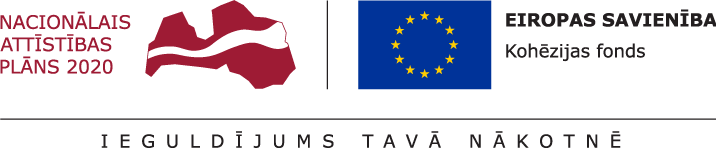 *Aizpilda CFLA* Projekta darbībām jāsakrīt ar projekta īstenošanas laika grafikā (1.pielikums) norādīto. Jānorāda visas projekta ietvaros atbalstāmās darbības – gan tās, kas veiktas pirms projekta iesnieguma apstiprināšanas, gan tās, ko plānots veikt pēc projekta iesnieguma apstiprināšanas.** norāda iesaistītā partnera numuru no 1.9.tabulasKolonnā “N.p.k.” norāda attiecīgās darbības numuru, numerācija tiek saglabāta arī projekta iesnieguma veidlapas 1.pielikumā un 3.pielikumā;Kolonnā “Projekta darbība” norāda konkrētu darbības nosaukumu, ja nepieciešams, tad papildina ar apakšdarbībām. Ja tiek norādītas apakšdarbības, tad arī tām noteikti jānorāda arī darbības apraksts un rezultāts, aizpildot visas kolonnas.Ja tiek veidotas apakšdarbības, tad virsdarbībai nav obligāti jānorāda informācija kolonnās “Rezultāts”, Rezultāts skaitliskā izteiksmē” un “Iesaistītie partneri”, jo nav nepieciešams dublēt informāciju, ko jau norāda par apakšdarbībām.Kolonnā “Projekta darbības apraksts” projekta iesniedzējs apraksta, kādi pasākumi un darbības tiks veiktas attiecīgās darbības īstenošanas laikā.Kolonnās “Rezultāts” un “Rezultāts skaitliskā izteiksmē” norāda precīzi definētu, reāli sasniedzamu un izmērāmu rezultātu, tā skaitlisko izteiksmi (norāda tikai konkrētu skaitlisku informāciju) un atbilstošu mērvienību.Katrai darbībai vai apakšdarbībai jānorāda viens sasniedzamais rezultāts, var veidot vairākas apakšdarbības, ja darbībai paredzēti vairāki rezultāti.Plānojot projekta darbības, projekta iesniedzējam ir nepieciešams apzināt un uzskaitīt veicamās darbības, kas vērstas uz projekta mērķa (projekta iesnieguma veidlapas 1.2.punkts), plānoto rādītāju (projekta iesnieguma veidlapas 1.6.punkts) un rezultātu sasniegšanu. Projekta darbību plānošanā ievēro MK noteikumu nosacījumus. Iesniegumā ieguldījumi dzīvotņu atjaunošanā un antropogēnās slodzes infrastruktūras ierīkošanā vai modernizēšanā tiek nodalīti.Projektā var plānot tikai tādas darbības, kas atbilst MK noteikumu 26.1punktā noteiktajām atbalstāmajām darbībām:Projektu vadība un uzraudzība, infrastruktūras izveides, modernizācijas un pārbūves darbības un darbības ES nozīmes biotopu un sugu dzīvotņu atjaunošanai, kuru statuss saskaņā ar pašreizējo aizsardzības stāvokli ir novērtēts kā “nelabvēlīgs/nepietiekams” vai “nelabvēlīgs/slikts”, kas noteikts 2019.gadā Eiropas Komisijas apstiprinātajos pārskatos par Padomes 1992.gada 21.maija Direktīvas 92/43/EEK par dabisko dzīvotņu, savvaļas faunas un floras aizsardzību un Eiropas Parlamenta un Padomes 2009.gada 30.novembra Direktīvas 2009/147/EK par savvaļas putnu aizsardzību ieviešanu Latvijā 2013.–2018.gadam, kas paredzētas spēkā esošā īpaši aizsargājamās dabas teritorijas dabas aizsardzības plānā vai apstiprinātā sugu un biotopu aizsardzības plānā un vērstas uz:augsnes erozijas samazināšanu;epidemioloģiski drošas apmeklētāju plūsmas optimizēšanu, lai saglabātu dabas vērtības un novirzītu apmeklētājus uz mazāk jutīgām teritorijām;apmeklētāju informēšanas, uzskaites un izglītības infrastruktūru nodrošināšanu, tai skaitā par epidemioloģisko drošību ;Natura 2000 teritorijas pieejamības un epidemioloģiskās drošības nodrošināšanu;antropogēnā un eitrofā piesārņojuma mazināšanu;veselības maršrutu izveidi, izmantojot īpaši aizsargājamās dabas teritorijas dabas aizsardzības plānā paredzēto infrastruktūru, t.sk. nodrošinot epidemioloģisko drošību un Slimību profilakses un kontroles centra ieteikumiem pašvaldībām veselības maršrutu izveidē; biotehnisku un hidrotehnisku pasākumu veikšanu, t.sk. inženierbūvju, labiekārtojuma elementu un mazo arhitektūras formu bez mākslinieciskas vērtības ar dabā balstītiem risinājumiem izveidi vai atjaunošanu ES nozīmes biotopos un sugu dzīvotnēs;piekļuves nodrošināšanu infrastruktūras izveides, modernizācijas un pārbūves darbību vietai un ES nozīmes biotopu un sugu dzīvotņu atjaunošanas darbību vietai.Lai projektu apstiprinātu atbilstoši izvirzītajiem kritērijiem projekta iesniegumā:projekta darbībām ir jābūt precīzi definētām, t.i., no darbību nosaukumiem var spriest par to saturu, plānotais darbību īstenošanas ilgums ir samērīgs un atbilstošs;projekta darbībām ir jābūt pamatotām un noteiktām saskaņā ar dabas aizsardzības plānu un/vai apstiprinātā sugu un biotopu aizsardzības plānā (attiecība uz darbībām Eiropas Savienības nozīmes biotopu un sugu dzīvotņu atjaunošanai), t.i., tās tieši ietekmē projekta mērķa, rezultātu un rādītāju sasniegšanu. Iztrūkstot kādai no paredzētājām darbībām, projekta mērķa, rezultātu un rādītāju sasniegšana nav iespējama. projekta darbībām jābūt vērstām uz projekta iesnieguma veidlapas 1.3.punktā aprakstīto problēmu risinājumu.projekta iesniegumā jābūt norādītiem precīzi definētiem un izmērāmiem projekta rezultātiem, kas paredzēti attiecīgās darbības ietvaros līdz projekta vai attiecīgās darbības īstenošanas beigām, un jābūt norādītai to skaitliskai izteiksmei un mērvienībām. Darbību rezultātiem jāizriet no darbības satura un apraksta. Piemērs norādīts projekta iesnieguma veidlapas 1.5.punktā.Projekta iesnieguma veidlapā sasniedzamie iznākuma rādītāji definēti atbilstoši MK noteikumu 6.1.1apakšpunktā noteiktajiem rādītājiem. Rādītāju tabulā 1.punktā norādītajām vērtībām loģiski jāizriet no projektā plānotajām darbībām un norādītajiem rezultātiem pret darbībām, un jābūt atbilstošam atzinumam, ko izsniedz Dabas aizsardzības pārvalde atbilstoši Dabas aizsardzības pārvaldes metodikām projektu ieguldījuma efektivitātes novērtēšanai un SAM pasākuma MK noteikumu 21., 23. un 22.punktam. Kolonnā “gala vērtība” norāda projekta iesniegumā plānoto sasniedzamo kopējo vērtību, kas ir  atbilstoša atzinumam, ko izsniedz Dabas aizsardzības pārvalde. * Jānorāda faktiskā projekta īstenošanas vietas adrese, ja īstenošanas vietas ir plānotas vairākas, iekļaujot papildus tabulu/as, kurās jāatspoguļo arī informācija par zemes kadastra vienības īpašnieku.Latvijā ir seši statistiskie reģioni - Rīgas statistiskais reģions, Pierīgas statistiskais reģions, Vidzemes statistiskais reģions, Kurzemes statistiskais reģions, Zemgales statistiskais reģions un Latgales statistiskais reģions, kas tika izveidoti, balstoties uz 2003. gada 26. maija Eiropas Parlamenta un Padomes Regulā (EK) Nr.1059/2003 par kopējas statistiski teritoriālo vienību klasifikācijas (NUTS) izveidi ietvertajiem pamatprincipiem.Projekta iesnieguma pielikumā jāpievieno:projekta iesniedzēja vai sadarbības partnera īpašuma tiesības apliecinoši dokumenti par nekustamajiem īpašumiem, kuros projekta ietvaros plānots veikt ieguldījumus, ja īpašumtiesības nav nostiprināta zemesgrāmatā;īpašuma uz zemi vai apbūves tiesību apliecinoši dokumenti (attiecināms, ja projektā paredzēts veikt būvdarbus) uz termiņu, kas nav īsāks par 5 gadiem pēc noslēguma maksājuma veikšanas, vai apliecinājums par šādu tiesību iegūšanu līdz būvdarbu uzsākšanai;īpašuma, valdījuma, turējuma vai lietojuma tiesību uz zemi apliecinoši dokumenti (attiecināms, ja projektā nav paredzēts veikt būvdarbus vai, ja ir paredzēta būvniecība un tiek iesniegts apliecinājums par īpašuma tiesību vai apbūves tiesības iegūšanu līdz būvdarbu uzsākšanai) uz termiņu, kas nav īsāks par 5 gadiem pēc noslēguma maksājuma veikšanas;	ja projekta darbības paredzētas nekustamajā īpašumā, kas nav projekta iesniedzēja vai sadarbības partnera īpašumā, dokumenti (piemēram, noslēgts līgums par apbūves tiesību, vienošanās par bezatlīdzības turējumu), kas pierāda, ka ir panākta vienošanās ar zemes īpašnieku (-iem) par nekustamā īpašuma bezatlīdzības nomu, apbūves tiesību, bezatlīdzības lietošanu vai atsevišķu nelielu vides objektu(piemēram norādes, informācijas zīmes, informācijas stendi utml), izvietošanu vismaz uz termiņu, kas norādīts kā plānotais infrastruktūras unvides objektu kalpošanas ilgums.* Jānorāda valstspilsēta vai novads (norādot novadu, ir jānorāda arī tā pilsēta/pagasts).Ja projekta finansiālā ietekme aptver visus novadus un valstspilsētas statistiskā reģiona ietvaros, lūdzam norādīt kopējo projekta finansiālo ietekmi dalījumā pa statistiskajiem reģioniem. Ja projekta ietekme ir uz visu Latviju, tad 1.8.sadaļa netiek norādīta PI veidlapā saskaņā ar normatīvā aktā par attiecīgā ES fonda SAM vai tā pasākuma īstenošanu noteikto.* ja projekta īstenošanā paredzēts piesaistīt vairākus partnerus, informāciju norāda par katru partneri.! Vēršam uzmanību, ka piesaistot partneri projekta īstenošanā, finansējuma saņēmējam ar partneri nevar rasties tādas tiesiskās attiecības, no kurām izrietētu, ka šis darījums atbilst publiska iepirkuma līguma pazīmēm atbilstoši Publisko iepirkumu likumam vai Sabiedrisko pakalpojumu sniedzēju iepirkumu likumam vai ka darījumam jāpiemēro normatīvie akti par iepirkuma procedūru un tās piemērošanas kārtību pasūtītāja finansētiem projektiem.* Projekta īstenošanas ilgumam jāsakrīt ar projekta īstenošanas laika grafikā (1.pielikums) norādīto periodu pēc vienošanās noslēgšanasNorādītajam projekta īstenošanas ilgumam jāsakrīt ar projekta iesnieguma veidlapas 1.1.punktā un laika grafikā (projekta iesnieguma veidlapas 1.pielikums) norādīto informāciju par kopējo projekta īstenošanas ilgumu ceturkšņos, ko laika grafikā apzīmē ar “X”.Projekta kopējā īstenošanas ilgumā neieskaita to darbību īstenošanas ilgumu, kas veiktas pirms vienošanās noslēgšanas un laika grafikā (projekta iesnieguma veidlapas 1.pielikums) atzīmētas ar “P”, t.i., projekta īstenošanas ilgumu, kas jānorāda projekta iesnieguma veidlapas 2.3.punktā, aprēķina, sākot no plānotā vienošanās par projekta īstenošanu parakstīšanas laika.Saskaņā ar MK noteikumu 40.1punktu projektu īsteno ne ilgāk kā līdz 2023.gada 31.oktobrim.Projekta iesniedzējs norāda iespējamos riskus, kas var nelabvēlīgi ietekmēt, traucēt vai kavēt projekta īstenošanas gaitu, sasniegt projekta mērķi un rezultātus. Projekta iesniedzējs riskus identificē pret projekta darbībām vai projekta posmiem, uz kuriem minētie riski varētu attiekties, novērtē riska ietekmi uz projekta ieviešanu un mērķa sasniegšanu un riska iestāšanās varbūtību, un izstrādā pasākumu plānu risku mazināšanai vai novēršanai.Projekta īstenošanas riskus apraksta, klasificējot tos pa risku grupām: finanšu riski – riski, kas saistīti ar projekta finansējumu, piemēram, priekšfinansējuma trūkums, tirgus cenu nepārzināšana, nepareizi saplānota finanšu plūsma, sadārdzinājumi un inflācija, kuras dēļ, uzsākot projekta īstenošanu, plānotās izmaksas var būtiski atšķirties no reālajām, izmaiņas likumdošanā, kas ietekmē projekta finanšu plūsmu, kā arī dubultā finansējuma risks, ja iestāde īsteno vairākus projektus vienlaicīgi, neatbilstoši veikto izdevumu riski. īstenošanas riski – riski, kas rodas, ja procesi vai procedūras darbojas kļūdaini vai nedarbojas vispār, kā rezultātā tiek būtiski traucēta vai kavēta projekta īstenošana, piemēram, neprecīza/neloģiska darbību plānošana, nepilnīga/neatbilstoša organizatoriskā struktūra, īstenoto darbību neatbilstība plānotajam, u.c. riski, kas attiecas uz projekta īstenošanā iesaistīto personālu, piemēram, tā nepietiekamās zināšanas vai prasmes, personāla mainība, cilvēkresursu nepietiekamība institūcijā vai to neefektīvs sadalījums, lai veiktu projektā paredzētās darbības.rezultātu un uzraudzības rādītāju sasniegšanas riski – riski, kas saistīti ar projekta darbību rezultātu un uzraudzības rādītāju sasniegšanu, piemēram, netiek konstatēta realizēto pasākumu labvēlīga ietekme uz sugām un biotopiem, ja apmeklētāju skaita pieaugums ir lielāks nekā izveidotās infrastruktūras antropogēno slodzi mazinošais efekts.projekta vadības riski – riski, kas saistīti ar projekta vadību un iestādes administrācijas darbu saistībā ar projektu ieviešanu, kā arī projektā ieplānotā laika grafika izmaiņas, kas var radīt citu risku iespējamību. Piemēram, projekta vadības pieredzes trūkums, vadības komandas nespēja sastrādāties, iestādes vadības maiņa. citi riski - riski, kas attiecas uz spēkā esošo normatīvo aktu izmaiņām vai to prasību neievērošanu, t.sk. Publisko iepirkumu likuma un Darba likuma normu neievērošanu, līgumsaistību neievērošanu un citiem juridiskiem aspektiem.Kolonnā “Riska apraksts” sniedz konkrēto risku īsu aprakstu, kas konkretizē riska būtību vai raksturo tā iestāšanās apstākļus. Kolonnā “Riska ietekme (augsta, vidēja, zema)” norāda riska ietekmes līmeni uz projekta ieviešanu un mērķa sasniegšanu. Novērtējot riska ietekmes līmeni, ņem vērā tā ietekmi uz projektu kopumā – projekta finanšu resursiem, projektam atvēlēto laiku, plānotajām darbībām, rezultātiem un citiem projektam raksturīgiem faktoriem. Var izmantot šādu risku ietekmes novērtēšanas skalu:Riska ietekme ir augsta, ja riska iestāšanās gadījumā tam ir ļoti būtiska ietekme un ir būtiski apdraudēta projekta ieviešana, mērķu un rādītāju sasniegšana, būtiski jāpalielina finansējums vai rodas apjomīgi zaudējumi.Riska ietekme ir vidēja, ja riska iestāšanās gadījumā, tas var ietekmēt projekta īstenošanu, kavēt projekta sekmīgu ieviešanu un mērķu sasniegšanu.Riska ietekme ir zema, ja riska iestāšanās gadījumā tam nav būtiskas ietekmes un tas neietekmē projekta ieviešanu.Kolonnā “Iestāšanās varbūtība (augsta, vidēja, zema)” analizē riska iestāšanās varbūtību un biežumu projekta īstenošanas laikā vai noteiktā laika periodā, piemēram, attiecīgās darbības īstenošanas laikā, ja risks attiecināms tikai uz konkrētu darbību. Riska iestāšanās varbūtībai var izmantot šādu skalu:Iestāšanās varbūtība ir augsta, ja ir droši vai gandrīz droši, ka risks iestāsies, piemēram, reizi gadā;Iestāšanās varbūtība ir vidēja, ja ir iespējams (diezgan iespējams), ka risks iestāsies, piemēram, vienu reizi projekta laikā;Iestāšanās varbūtība ir zema, ja mazticams, ka risks iestāsies, var notikt tikai ārkārtas gadījumos.Kolonnā “Riska novēršanas/mazināšanas pasākumi” norāda projekta iesniedzēja plānotos un ieviešanas procesā esošos pasākumus, kas mazina riska ietekmes līmeni vai mazina iestāšanās varbūtību, tai skaitā norāda informāciju par pasākumu īstenošanas biežumu un atbildīgos. Izstrādājot pasākumus, jāņem vērā, ka pasākumiem ir jābūt reāliem, ekonomiskiem (izmaksām ir jābūt mazākām nekā iespējamie zaudējumi), koordinētiem visos līmeņos un atbilstošiem projekta iesniedzēja izstrādātajiem vadības un kontroles pasākumiem (iekšējiem normatīvajiem aktiem), kas nodrošina kvalitatīvu projekta ieviešanu.Metodikā izmantotā risku klasifikācija atbilstoši projekta iesniegumā norādītajām grupām, kā arī piedāvātās skalas riska novērtēšanai ir informatīvas, un projekta iesniedzējs pēc analoģijas var izmantot organizācijā izmantoto risku ietekmes novērtēšanas skalu, ja tā ir atbilstošāka izstrādātā projekta iesnieguma vajadzībām.Projekta iesniedzējs sniedz informāciju par saistītajiem projektiem, ja tādi ir (norāda to informāciju, kas pieejama projekta iesnieguma aizpildīšanas brīdī), norādot informāciju par citiem ES fondu 2007.-2013.gada un 2014.-2020.gada plānošanas perioda projektiem, finanšu instrumentiem un atbalsta programmām, ar kuriem saskata papildinātību/demarkāciju. Piemēram, citi tematiskā mērķa “Vides aizsardzības un resursu izmantošanas efektivitāte” SAM, SAM 5.5.1.” Saglabāt, aizsargāt un attīstīt nozīmīgu kultūras un dabas mantojumu, kā arī attīstīt ar to saistītos pakalpojumus”, SAM 5.4.1.1 pasākuma   “Antropogēno slodzi mazinošas infrastruktūras izbūve un rekonstrukcija Natura 2000 teritorijās”, SAM 5.4.3.“Pasākumi biotopu un sugu aizsardzības labvēlīga statusa atjaunošanai”, dažādas Eiropas Kaimiņattiecību instrumenta ietvaros īstenojamo Eiropas Strukturālo un investīciju fondu mērķa “Eiropas teritoriālā sadarbība” programmas, Eiropas Ekonomikas zonas finanšu instrumenta 2009.–2014.gada perioda programmas “Kultūras un dabas mantojuma saglabāšana un atjaunināšana”  projektos u.c. Ja netiek konstatēta papildinātība/demarkācija, tabulas ailēs jānorāda N/A. Papildinātību /demarkāciju var norādīt ar tādiem projektiem vai projektu iesniegumiem, kuri ir finansēti vai kurus plānots finansēt no citiem šī specifiskā atbalsta mērķa projektiem vai citiem specifiskajiem atbalsta mērķiem, vai citiem finanšu instrumentiem.Kolonnā “Sasniedzamā vērtība” norāda attiecīgajam rādītājam skaitlisko vērtību, kuru plānots sasniegt projekta īstenošanas rezultātā. Kolonnā “Piezīmes”, ja nepieciešams, sniedz informāciju, kas paskaidro norādītā attiecīgā rādītāja sasniedzamo vērtību.Projekta iesnieguma veidlapas 3.2.punktā horizontālā principa “Vienlīdzīgas iespējas” ieviešanai sasniedzamie rādītāji definēti atbilstoši Labklājības ministrijas kā par horizontālo principu koordināciju atbildīgās iestādes izstrādātās metodikas horizontālā principa “Vienlīdzīgas iespējas” īstenošanas uzraudzībai 2014.-2020.gada plānošanas periodā 1.pielikumā noteiktajam. Projekta īstenošanas laikā finansējuma saņēmējam par šiem rādītājiem jāsniedz dati reizi gadā. Ja uz projekta iesniegšanas brīdi nav iespējams noteikt vai plānot sasniedzamo vērtību, kolonnā “Sasniedzamā vērtība” projekta iesniedzējs attiecīgi atzīmē “-“ vai “0” un piezīmēs iekļauj informāciju, kas norāda, ka atbilstoši noslēgtajai vienošanās par projekta īstenošanu dati tiks sniegti pēc fakta.* Iepirkumu skaitu norāda, ja, sagatavojot projekta iesniegumu, nav nosakāma iepirkuma, kur plānots integrēt vides aizsardzības prasības, līguma vērtība euro izteiksmē* Norāda ietekmes uz vidi novērtējuma vai sākotnējā ietekmes uz vidi izvērtējuma veikšanas datumuJa paredzētājām darbībām nav nepieciešams sākotnējais ietekmes uz vidi izvērtējums 4.1.punkta attiecīgajā ailē atzīmē „X” un projekta iesnieguma pielikumā pievieno pamatojumu par ietekmes uz vidi novērtējuma nepiemērošanu (4.2. punktu neaizpilda).Ja darbībai sākotnējo ietekmes uz vidi izvērtējumu vēl nepieciešams veikt vai tas ir procesā, 4.1.punkta attiecīgajā ailē atzīmē „X”.Ja atbilstoši likumam „Par ietekmes uz vidi novērtējumu” un 2015.gada 27.janvāra Ministru kabineta noteikumiem Nr.30 “Kārtība, kādā Vides dienests izdod tehniskos noteikumus paredzētajai darbībai” vai 2015.gada 13.janvāra Ministru kabineta noteikumiem Nr.18 „Kārtība, kādā novērtē paredzētās darbības ietekmi uz vidi un akceptē paredzēto darbību” Valsts vides dienesta attiecīgā reģionālā vides pārvalde līdz projekta iesniegšanas brīdim ir veikusi projekta darbību sākotnējo ietekmes uz vidi izvērtējumu, un ir secināts, ka:nav nepieciešams veikt ietekmes uz vidi novērtējumu, pretī 4.1. punkta ailei “Nepieciešams sākotnējais ietekmes uz vidi izvērtējums” atzīmē “X”, 4.2. punktā norāda „Jā”, norāda datumu, kad izvērtējums veikts, un projekta iesnieguma pielikumā pievieno lēmumu par ietekmes uz vidi novērtējuma nepiemērošanu;ir nepieciešams veikt ietekmes uz vidi novērtējumu, bet tas vēl nav veikts, 4.1. punktā pretī ailei “Nepieciešams ietekmes uz vidi novērtējums” atzīmē “X”, 4.2. punktā atzīmē “Nē”;ir nepieciešams veikt ietekmes uz vidi novērtējumu, un tas ir veikts, 4.1. punktā pretī ailei “Nepieciešams ietekmes uz vidi novērtējums” atzīmē “X”, 4.2. punktā norāda „Jā”, norāda datumu, kad novērtējums veikts, un projekta iesnieguma pielikumā pievieno Vides pārraudzības valsts biroja atzinumu par paredzētās darbības ietekmes uz vidi novērtējuma ziņojumu projekta iesniegumā plānotajām darbībām, ja tas nav pieejams Vides pārraudzības valsts biroja tīmekļvietnē.Šajā projekta iesnieguma sadaļā projekta iesniedzējs, atbilstoši normatīvajos aktos noteiktajām prasībām, norāda informācijas un publicitātes pasākumus un sniedz pasākumu aprakstu (t.i., ko šis pasākums ietver, kas to īstenos, cik bieži), norāda īstenošanas periodu (piemēram, visu projekta īstenošanas laiku, konkrētus gada ceturkšņus), kā arī pasākumu skaitu.Ailē “Informatīvais plakāts” (ja attiecināms) iekļauj informāciju par informatīvo plakātu (minimālais izmērs A3), kas projekta īstenošanas laikā izvietots sabiedrībai labi redzamā vietā. Informatīvā plakāta izvietošana ir obligāta, ja projektam piešķirtais publiskais finansējums (piemēram, KF finansējums) nepārsniedz 500 000 euro.Ailē “Lielformāta informatīvais stends” (ja attiecināms) iekļauj informāciju par pagaidu informācijas stendu, kas projekta īstenošanas laikā izvietots sabiedrībai labi redzamā vietā. Pagaidu informatīvā stenda izvietošana ir obligāta, ja projektam piešķirtais publiskais finansējums (piemēram, KF finansējums pārsniedz 500 000 euroJa projektam piešķirtais publiskais finansējums pārsniedz 500 000 euro, obligāti jāparedz pastāvīga informatīvā stenda (ieteicamais minimālais izmērs 800x1200 mm), vai plāksnes (ieteicamais minimālais izmērs A4) izvietošana pēc projekta pabeigšanas. Pastāvīgais informatīvais stends vai plāksne jāizvieto projekta īstenošanas vietā ne vēlāk kā trīs mēnešu laikā pēc projekta pabeigšanas, t.i., pēc pēdējā maksājuma saņemšanas, informāciju par pastāvīgo informatīvo stendu vai plāksni, kas pēc projekta īstenošanas izvietota sabiedrībai labi redzamā vietā, iekļauj ailē “Lielformāta informatīvais stends” vai “Informatīvā plāksne” (ja attiecināms).Saskaņā ar MK noteikumu 37.12.apakšpunktu informācijas aktualizēšana finansējuma saņēmēja tīmekļa vietnē (ja tāda izveidota) par projekta īstenošanu paredzēta ne retāk kā reizi sešos mēnešos. Detalizētas prasības un rekomendācijas plāksnes vai stenda noformējumam un izvietojumam un finansējuma saņēmēja tīmekļa vietnē ievietojamai informācijai ir skaidrotas Finanšu ministrijas 2015.gada 10.jūlija “Eiropas savienības fondu 2014-2020.gada plānošanas perioda publicitātes vadlīnijas Eiropas Savienības fondu finansējuma saņēmējiem”(http://www.esfondi.lv/upload/00-vadlinijas/vadlinijas_2015/ES_fondu_publicitates_vadlinijas_2014-2020_13.07.2015.pdf ). Saskaņā ar MK noteikumu 28.17. apakšpunktu šajā sadaļā norādīto darbību izmaksas ir attiecināmas nepārsniedzot 1% no projekta kopējām tiešajām attiecināmajām izmaksām.Es, apakšā parakstījies (-usies), __________________________,vārds, uzvārds				Projekta iesniedzēja ___________________________________, projekta iesniedzēja nosaukums				atbildīgā amatpersona, _________________________________,amata nosaukumsapliecinu, ka projekta iesnieguma iesniegšanas brīdī,projekta iesniedzējs neatbilst nevienam no Eiropas Savienības struktūrfondu un Kohēzijas fonda 2014.-2020.gada plānošanas perioda vadības likuma 23.pantā pirmajā daļā minētajiem projektu iesniedzēju izslēgšanas noteikumiem;projekta iesniedzēja rīcībā ir pietiekami un stabili finanšu resursi (nav attiecināms uz valsts budžeta iestādēm);projekta iesniegumā un tā pielikumos sniegtās ziņas atbilst patiesībai un projekta īstenošanai pieprasītais Eiropas Reģionālās attīstības fonda līdzfinansējums tiks izmantots saskaņā ar projekta iesniegumā noteikto;nav zināmu iemeslu, kādēļ šis projekts nevarētu tikt īstenots vai varētu tikt aizkavēta tā īstenošana, un apstiprinu, ka projektā noteiktās saistības iespējams veikt normatīvajos aktos par attiecīgās Eiropas Reģionālās attīstības fonda specifiskā atbalsta mērķa vai tā pasākuma īstenošanu noteiktajos termiņos;Apzinos, ka projektu var neapstiprināt līdzfinansēšanai no Eiropas Reģionālās attīstības fonda, ja projekta iesniegums, ieskaitot šo sadaļu, nav pilnībā un kvalitatīvi aizpildīts, kā arī, ja normatīvajos aktos par attiecīgā Eiropas Reģionālās attīstības fonda specifiskā atbalsta mērķa pasākuma īstenošanu plānotais Eiropas Reģionālās attīstības fonda finansējums (kārtējam gadam/plānošanas periodam) projekta apstiprināšanas brīdī ir izlietots.Apzinos, ka nepatiesas apliecinājumā sniegtās informācijas gadījumā administratīva rakstura sankcijas var tikt uzsāktas gan pret mani, gan arī pret minēto juridisko personu – projekta iesniedzēju.Apzinos, ka projekta izmaksu pieauguma gadījumā projekta iesniedzējs sedz visas izmaksas, kas var rasties izmaksu svārstību rezultātā.Apliecinu, ka esmu iepazinies (-usies), ar attiecīgā Eiropas Reģionālās attīstības fonda specifiskā atbalsta mērķa vai tā pasākuma nosacījumiem un atlases nolikumā noteiktajām prasībām.Piekrītu projekta iesniegumā norādīto datu apstrādei Kohēzijas politikas fondu vadības informācijas sistēmā 2014.-2020.gadam un to nodošanai citām valsts informācijas sistēmām.Apliecinu, ka projekta iesniegumam pievienotās kopijas atbilst manā rīcībā esošiem dokumentu oriģināliem un projekta iesnieguma kopijas un elektroniskā versija atbilst iesniegtā projekta iesnieguma oriģinālam.Apzinos, ka projekts būs jāīsteno saskaņā ar projekta iesniegumā paredzētajām darbībām un rezultāti jāuztur atbilstoši projekta iesniegumā minētajam.Paraksts*: Datums: dd/mm/gggg* gadījumā, ja projekta iesnieguma veidlapa tiek iesniegta Kohēzijas politikas fondu vadības informācijas sistēmā 2014.- 2020.gadam vai ar e-parakstu, paraksta sadaļa nav aizpildāmaProjekta iesniegumu paraksta projekta iesniedzēja atbildīgā amatpersona, kurai iestādē ir noteiktas paraksttiesības.Ja projekta iesniegumu paraksta cita persona, tad projekta iesniegumam pievieno projekta iesniedzēja atbildīgās amatpersonas parakstītu pilnvarojumu (pilnvara, rīkojums, u.c. iekšējais normatīvais dokuments), kas apliecina attiecīgās personas tiesības parakstīt un iesniegt projekta iesniegumu pretendēšanai uz Eiropas Reģionālās attīstības fonda finansējumu.Apliecinājumā norādītajam projekta iesniedzējam jāsakrīt ar projekta iesnieguma titullapā norādīto projekta iesniedzēju.PIELIKUMI1.pielikums projekta iesniegumamProjekta īstenošanas laika grafikā (1.pielikums) norāda projekta plānoto darbību īstenošanas laiku. Maksimālais projekta īstenošanas gala termiņš atbilstoši MK noteikumu 40.1punktam ir 2021.gada 31oktobris. ! Plānojot projekta laika grafiku un veicot projekta darbības, ņem vērā darbu sezonalitāti.Kolonnā “Projekta darbības numurs” norāda visu darbību un apakšdarbību numurus no projekta iesnieguma veidlapas 1.5.punkta “Projekta darbības un sasniedzamie rezultāti”, attiecīgi ar zīmi “X” atzīmējot īstenošanas laiku. Ja saskaņā ar MK noteikumiem projekta atbalstāmās darbības ir veiktas pirms projekta iesnieguma apstiprināšanas, tās atzīmē ar “P”. Pēc projekta iesnieguma apstiprināšanas plānotās darbības atzīmē ar “X”.Projekta laika grafikā norādītajai informācijai par darbību īstenošanas ilgumu jāatbilst projekta finansēšanas plānā (projekta iesnieguma veidlapas 2.pielikums) norādītajai informācijai par projekta finansējuma sadalījumu pa gadiem, kā arī projekta iesnieguma veidlapas 2.3.punktā “Projekta īstenošanas ilgums (pilnos mēnešos)” norādītajai informācijai par īstenošanas ilgumu pēc vienošanās noslēgšanas.Projekta darbības numuram jāatbilst projekta iesnieguma punktā”1.5.Projekta darbības un sasniedzamie rezultāti” norādītajam projekta darbības numuram:Piemēram: 1.1. Jaunu taku maršrutu izveide; 1.2. Stāvlaukumu izveide apmeklētāju transportam.Saskaņā ar MK noteikumu 35.1punktu projekta izmaksas attiecināmas no dienas, kad noslēgta vienošanās ar projekta iesniedzēju, izņemot MK noteikumu 28.11., 28.12. un 28.19. apakšpunktā minētās izmaksas (t.sk. PVN), kas ir attiecināmas, ja tās veiktas pēc 2016. gada 1. janvāra.2.pielikums projekta iesniegumamProjekta “Finansēšanas plānā” (projekta iesnieguma veidlapas 2.pielikums) norāda projektā plānoto izmaksu sadalījumu pa gadiem un finansēšanas avotiem, nodrošinot atbilstošu finansējuma sadalījuma proporciju katrā īstenošanas gadā, un ievērojot “Projekta īstenošanas laika grafikā” (projekta iesnieguma veidlapas 1.pielikums) norādīto darbību īstenošanas laika periodu un attiecīgai darbībai nepieciešamo finansējuma apjomu.Ja projekta darbības ir īstenotas pirms vienošanās par projekta īstenošanu noslēgšanu, to izmaksas iekļauj pirmā projekta īstenošanas gada (sākot no vienošanās par projekta īstenošanu noslēgšanu) izmaksu apmērā.Atbilstoši MK noteikumu 11.1punktam maksimālā KF finansējuma kopsumma projektā nedrīkst pārsniegt 797 500 euro, bet minimālā attiecināmā KF finansējuma kopsumma projektā ir vismaz 250 000 euro, vienlaikus vismaz 20 % no KF finansējuma ir paredzēti ES nozīmes biotopu un sugu dzīvotņu atjaunošanas darbību nodrošināšanai.Atbilstoši MK noteikumu 9.punktam KF finansējums nevar pārsniegt 85% no projektam plānotā kopējā attiecināmā finansējuma, t.i., attiecīgi kolonnā “Kopā” norādītais KF procentuālais apmērs nevar pārsniegt 85% no projekta kopējām attiecināmajām izmaksām un ir atbilstoši izmaksu un ieguvumu analīzē aprēķinātajai likmei.Saskaņā ar Ministru kabineta 2019.gada 12.marta noteikumiem Nr.117 “Grozījumi Ministru kabineta 2015.gada 27.janvāra noteikumos Nr.42 “Noteikumi par kritērijiem un kārtību valsts budžeta dotācijas piešķiršanai pašvaldībām Eiropas Savienības struktūrfondu un Kohēzijas fonda 2014.–2020. gada plānošanas periodā līdzfinansēto projektu īstenošanai”” valsts budžeta dotāciju pašvaldībai aprēķina, izmantojot šādu formulu:A = B x C x D, kurA – valsts budžeta dotācija, euro;B – finansējuma kopsumma, ko veido normatīvajos aktos par Eiropas Savienības fonda specifiskā atbalsta mērķa īstenošanu noteiktais Eiropas Savienības fonda finansējums un minimālā nacionālā publiskā finansējuma attiecināmo izmaksu daļa, kuru iegulda pašvaldība un kura netiek segta no projekta pašfinansēšanas rezultātā iegūtajiem līdzekļiem, euro;C – normatīvajos aktos par Eiropas Savienības fonda specifiskā atbalsta mērķa īstenošanu noteiktais minimālais nacionālā publiskā finansējuma attiecināmo izmaksu īpatsvars, procentos;D – valsts budžeta dotācijas īpatsvars, procentos (atbilstoši pielikumam)Finansēšanas plānā:visas attiecināmās izmaksas pa gadiem plāno aritmētiski precīzi (gan horizontāli, gan vertikāli viena gada ietvaros) ar diviem cipariem aiz komata, summas norādot euro. projekta iesniedzējs aizpilda tabulu, norādot attiecīgās summas “baltajās” šūnās (tabulas Excel formātā), pārējie tabulas lauki aizpildās automātiski, taču projekta iesniedzēja pienākums ir pārliecināties par veikto aprēķinu pareizību;nodrošina, ka projekta kopējās attiecināmās izmaksas kolonnā “Kopā” atbilst “Projekta budžeta kopsavilkumā” (3.pielikums) ailē “KOPĀ” norādītajām kopējām attiecināmajām izmaksām;ja attiecīgajā gadā kādā ailē nav plānots finansējums, norāda “0,00”.Plānojot finansējuma sadalījumu pa gadiem, jāņem vērā, ka netiešās izmaksas sadarbības iestāde maksās 15% apmērā no reāli veiktajām vadības personāla atlīdzības izmaksām. Tādējādi, ja kādā gadā, piemēram, uzsākot projektu, nepieciešamais netiešo izmaksu apmērs faktiski pārsniedz 15% no vadības personāla atlīdzības izmaksām, bet nākamajā gadā tās nepieciešamas mazākā apmērā, plānojot projekta budžeta sadalījumu pa gadiem, jāņem vērā, ka attiecīgi abos gados tiks maksāts pēc MK noteikumos noteiktās vienotās likmes, t.i. 15 %, apmērā. Vēršam uzmanību, ka saskaņā ar MK noteikumu 33.punktu projekta netiešās attiecināmās izmaksas projekta budžetā plāno kā vienu izmaksu pozīciju, piemērojot netiešo izmaksu vienoto likmi 15 procentu apmērā no šo noteikumu 28.18. apakšpunktā minētajām izmaksām. Ja projekta īstenošanai tiek piesaistīts sadarbības partneris, netiešo attiecināmo izmaksu sadalījums starp projekta iesniedzēju un sadarbības partneri tiek noteikts sadarbības līgumā.3.pielikums projekta iesniegumam* Izmaksu pozīcijas norāda saskaņā ar normatīvajā aktā par attiecīgā Eiropas Savienības fonda specifiskā atbalsta mērķa īstenošanu norādītajām attiecināmo izmaksu pozīcijām;*** Nomas gadījumā mērvienību norāda ar laika parametru (/gadā vai /mēnesī).Projekta iesnieguma veidlapas 3.pielikumā “Projekta budžeta kopsavilkums” izmaksu pozīcijas ir definētas atbilstoši MK noteikumu 28.1 un 33.punktā nosauktajām attiecināmajām izmaksu pozīcijām, ievērojot Ministru kabineta 2014.gada 16.decembra noteikumu Nr.784 “Kārtība, kādā Eiropas Savienības struktūrfondu un Kohēzijas fonda vadībā iesaistītās institūcijas nodrošina plānošanas dokumentu sagatavošanu un šo fondu ieviešanu 2014.–2020.gada plānošanas periodā” 1. pielikumā norādīto izmaksu klasifikāciju.Projekta iesniedzējs, aizpildot projekta iesnieguma veidlapas 3.pielikumu “Projekta budžeta kopsavilkums”, var nodefinētajām pozīcijām izveidot apakšlīmeņus (pieļaujams definēt vēl trīs apakšlīmeņus). Piemēram, projekta iesniedzējs var nepieciešamības gadījumā veidot 1.1.1. un 1.1.2. izmaksu pozīcijas, ja nepieciešams definēto izmaksu pozīciju dalīt sīkāk. Jaunas papildu pozīcijas veidot projekta iesniedzējs nevar. Piemēram, projekta iesniedzējs nevar pievienot izmaksu pozīciju 6.3. Ja kādu no izmaksām nav iespējams iekļaut jau nodefinētajās, lūdzu konsultēties ar Centrālo finanšu un līgumu aģentūru atlases nolikumā noteiktajā kārtībā. Papildus lūdzam ņemt vērā, ka summas pa pozīcijām jānorāda zemākajā apakšlīmenī, t.i. nevar būt situācija, kad summa ir norādīta virspozīcijā, bet nav apakšpozīcijā.Plānojot projekta budžetu, jāievēro, ka projektā var iekļaut tikai tādas izmaksas, kas ir nepieciešamas projekta īstenošanai un to nepieciešamība izriet no projekta iesnieguma veidlapas 1.5.punktā norādītajām projekta darbībām (tai skaitā projekta iesnieguma veidlapas 1.2., 1.3., 1.4.punktā iekļautajiem aprakstiem). Izmaksām ir jānodrošina rezultātu sasniegšana (projekta iesnieguma veidlapas 1.5.punktā plānotie rezultāti) un jāveicina projekta iesnieguma veidlapas 1.6.punktā norādītā uzraudzības rādītāja sasniegšana. Plānojot attiecināmās un neattiecināmās izmaksas, jāņem vērā MK noteikumos noteiktās izmaksu pozīcijas, to ierobežojumus un Vadošās iestādes Vadlīnijas attiecināmo un neattiecināmo izmaksu noteikšanai 2014.-2020.gada plānošanas periodā noteiktais. Vadlīnijas pieejamas Eiropas Savienības fondu tīmekļa vietnē https://www.esfondi.lv/upload/Vadlinijas/2.1.attiecinamibas-vadlinijas_2014-2020.pdf. Kolonnā “Izmaksu pozīcijas nosaukums” ir iekļautas tādas izmaksas, kas atbilst MK noteikumu 26.1, 28.1 un 33.punktā noteiktajām pozīcijām. Kolonnā “Izmaksu veids (tiešās/ netiešās)” informācija norādīta atbilstoši MK noteikumiem.Kolonnā “Daudzums” norāda, piemēram, līgumu skaitu, kilometru skaitu. Norādītā informācija kolonnās “Daudzums” un “Mērvienība” nedrīkst būt pretrunīga ar projekta iesnieguma veidlapas 1.5.punktā “Projekta darbības un sasniedzamie rezultāti” norādītajiem plānotajiem darbību rezultātiem.Kolonnā “Mērvienība” norāda vienības nosaukumu, piemēram, līgumi, kilometri, komplekti vai gabali.Kolonnā “Projekta darbības Nr.” norāda atsauci uz projekta darbību, uz kuru šīs izmaksas attiecināmas. Ja izmaksas attiecināmas uz vairākām projekta darbībām - norāda visas. Projekta darbības numuram jāsakrīt ar projekta iesnieguma veidlapas 1.5.punktā “Projekta darbības un sasniedzamie rezultāti” norādīto projekta darbības (vai apakšdarbības - ja attiecināms) numuru. Jāievēro, ka darbībām jāatbilst MK noteikumu 26.1punktā noteiktajām. Kolonnā “Attiecināmās izmaksas” norāda attiecīgās izmaksas euro ar diviem cipariem aiz komata. Ja projektā attiecīgajā izmaksu pozīcijā vai kolonnā izmaksas netiek plānotas, norāda “0,00”.Projekta izmaksas ir attiecināmas no dienas, kad noslēgta vienošanās ar projekta iesniedzēju, izņemot MK noteikumu 28.1 1., 28.1 2. un 28.1 9. apakšpunktā minētās izmaksas (t.sk. PVN), kas ir attiecināmas, ja tās veiktas pēc 2016. gada 1. janvāra.Kolonnā “Neattiecināmās izmaksas” norāda attiecīgās izmaksas euro ar diviem cipariem aiz komata. Ja projektā attiecīgajā izmaksu pozīcijā vai kolonnā izmaksas netiek plānotas, norāda “0,00”.Projekta neattiecināmās izmaksas var plānot atbilstoši MK noteikumu 36.punktam projekta budžeta kopsavilkuma izmaksu pozīcijās Nr.1., 2.1., 7.1., 7.3., 10., 15. iekļaujot izmaksas atbilstoši MK noteikumu 36.1.apakšpunktam. Izmaksas, kas:pārsniedz MK noteikumu 11.1punktā noteikto maksimālo KF kopsummu projektā, t.i. 797 500 euro,  pārsniedz MK noteikumu 28.1 7. un 28.1 8..apakšpunktā, 32. un 33.punktā minēto attiecināmo izmaksu apmēru,nav noteiktas MK noteikumu 28.1 un 33.punktā, bet ir atbalstāmās darbības saskaņā ar MK noteikumu 26.1punktu, un ir norādītas tehniskajā projektā vai ir nepieciešamas projekta mērķa sasniegšanai, projektā var iekļaut kā neattiecināmās izmaksas, kuras sedz finansējuma saņēmējs vai sadarbības partneris. Kolonnā “Kopā” “EUR” norāda summu, ko veido attiecināmās izmaksas, vienlaikus procentuālais apmērs tiek aprēķināts no projekta kopējām izmaksām.Kolonnā “t.sk. PVN” informāciju norāda, ja projekta iesniedzējs ir reģistrējies kā PVN maksātājs.MK noteikumu 27. punktā minētajām izmaksām, t.i., tiešām attiecināmām izmaksām un netiešām attiecināmām izmaksām, PVN izmaksas ir attiecināmas, ja tās nav atgūstamas saskaņā ar nodokļu politiku reglamentējošajiem normatīvajiem aktiem.4.pielikums projekta iesniegumam(aizpilda, ja projekts atbilstoši regulas Nr. 1303/2013 61.pantam gūst neto ienākumus vai MK noteikumi par SAM pasākuma ieviešanu paredz veikt izmaksu un ieguvumu analīzi (IIA))Visi IIA aprēķini pievienojami projekta iesnieguma veidlapai kā pielikumiAizpilda par projektiem, kuriem plānoti ieņēmumi (ievērojot, ka ieņēmumi projektā nevar pārsniegt infrastruktūras uzturēšanas izdevumus) un kuriem saskaņā ar MK noteikumu 24.punktu ir jāveic izmaksu un ieguvumu analīze. IIA ir jāpierāda, ka ieņēmumi projektā nepārsniedz infrastruktūras uzturēšanas izdevumus. Ieteikumi izmaksu un ieguvumu analīzes izstrādei SAM pasākumam pieejami Vides aizsardzības un reģionālās attīstības ministrijas tīmekļvietnē: https://www.varam.gov.lv/lv/kompleksu-apsaimniekosanas-pasakumu-istenosana-natura-2000-teritorijas. * Ja PVN ir atgūstams, izmaksas un ieņēmumus jārēķina bez PVN.Rindas “Pārskata periods (gadi)” kolonnā “Vērtība” norāda informāciju no IIA projekta dzīves ciklu, kurš sākas ar projekta īstenošanas uzsākšanu. Tā garums ir norādīts 2014. gada 3.marta Komisijas Deleģētā Regulā (ES) Nr. 480/2014 1. pielikumā un 2014. gada decembra Eiropas Komisijas IIA rokasgrāmatā investīciju projektiem. Pārskata perioda gadus norāda noapaļotus (piemēram: 20).Rindas “Finanšu diskonta likme (%) (saskaņā ar FM vadlīnijām)” kolonnā “Vērtība” norāda reālo finanšu diskonta likmi. Aktuālā finanšu diskonta likme ir norādīta Finanšu ministrijas tīmekļa vietnes sadaļā Makroekonomiskie pieņēmumi un prognozes http://www.fm.gov.lv/lv/sadalas/ppp/tiesibu_akti/makroekonomiskie_pienemumi_un_prognozes/ . Piemērotos finanšu diskonta likmes procentus norāda nenoapaļotus, atstājot vienu zīmi aiz komata (piemēram: 4,0).Rindas “Kopējais investīciju izmaksas, izņemot neparedzētus izdevumus (EUR)” kolonnā “Nediskontētā vērtība” norāda projekta attiecināmās nediskontētās kopējās investīciju izmaksas, izņemot neparedzētus izdevumus, euro. Ja PVN ir atgūstams, investīciju izmaksas norāda bez PVN. Summa jānorāda nenoapaļota, atstājot divas zīmes aiz komata.Rindas “Kopējais investīciju izmaksas, izņemot neparedzētus izdevumus (EUR)” kolonnā “Diskontēta vērtība (NPV)” norāda projekta attiecināmās diskontētās kopējās investīciju izmaksas, izņemot neparedzētus izdevumus, euro. Ja PVN ir atgūstams, investīciju izmaksas norāda bez PVN. Aprēķinā piemēro reālo finanšu diskonta likmi. Summa jānorāda nenoapaļota, atstājot divas zīmes aiz komata.Rindas “Atlikusī vērtība (EUR)” kolonnā “Nediskontētā vērtība” norāda informāciju no IIA par nediskontēto atlikušo vērtību projekta pārskata perioda beigās, euro. Summa jānorāda nenoapaļota, atstājot divas zīmes aiz komata.Rindas “Atlikusī vērtība (EUR)” kolonnā “Diskontēta vērtība (NPV)” norāda informāciju no IIA par diskontēto atlikušo vērtību projekta pārskata perioda beigās, euro. Aprēķinā piemēro reālo finanšu diskonta likmi. Summa jānorāda nenoapaļota, atstājot divas zīmes aiz komata.Rindas “Ieņēmumi (EUR)” kolonnā “Diskontēta vērtība (NPV)” norāda informāciju no IIA par diskontētiem ieņēmumiem, euro, ja projekts ir saistīts ar ieņēmumu gūšanu. Aprēķinā piemēro reālo finanšu diskonta likmi. Summa jānorāda nenoapaļota, atstājot divas zīmes aiz komata.Rindas “Darbības un aizstāšanas izmaksas (EUR) (Eiropas Komisijas 2014.gada 3.marta deleģētās regulas Nr. 480/2014 17.panta izpratnē kolonnā “Diskontēta vērtība (NPV)” norāda informāciju no IIA par diskontētajām darbības un aizstāšanas izmaksām, euro, EK 2014.gada 3.marta deleģētās regulas Nr. 480/2014 17.panta izpratnē, kurā ir noteikts, ka diskontēto neto ienākumu aprēķina vajadzībām vērā ņem izmaksas, kuras radušās pārskata periodā: a) tādu ātri nolietojamu iekārtu aizstāšanas izmaksas, kuras nodrošina darbības tehnisko funkcionēšanu; b) fiksētās darbības izmaksas, tostarp uzturēšanas izmaksas, piemēram, personāla, uzturēšanas un remonta, vispārējās pārvaldības un administrācijas un apdrošināšanas izmaksas; c) darbības mainīgās izmaksas, tostarp uzturēšanas izmaksas, piemēram, izejmateriālu patēriņš, enerģija, citi procesā izmantojamie materiāli un jebkura uzturēšana un remonti, ja tie nepieciešami, lai pagarinātu darbības ilgumu. Šūnas vērtību aprēķina diskontējot darbības un aizstāšanas izmaksas katram projekta dzīves cikla gadam. Aprēķinā piemēro reālo finanšu diskonta likmi. Summa jānorāda nenoapaļota, atstājot divas zīmes aiz komata.3.-6. rindai kolonnā "Atsauce uz IIA dokumentu" norāda informāciju no IIA, norādot attiecīgo izklājlapu IIA, kurā šī informācija ir atrodama.Ja attiecināms rindas “Neto ieņēmumi = ieņēmumi - darbības izmaksas + atlikusī vērtība (EUR) = (5) -(6) +(4)” kolonnā “Diskontēta vērtība (NPV)” norāda formulu “= (5) -(6) +(4)”, kura aprēķina attiecīgās rindas vērtību euro. Summas jānorāda nenoapaļotas, atstājot divas zīmes aiz komata. Ja nav attiecināms šūnā norāda "Nav attiecināms".Ja attiecināms rindas “Kopējas izmaksas - neto ieņēmumi (EUR, diskontēta) = (3) -(7)” kolonnā “Diskontēta vērtība (NPV)” norāda formulu “= (3) -(7)”, kura aprēķina attiecīgās rindas vērtību euro. Summas jānorāda nenoapaļotas, atstājot divas zīmes aiz komata. Ja nav attiecināms šūnā norāda "Nav attiecināms".Ja attiecināms rindas “Pro - rata no diskontētiem neto ieņēmumiem (%) = (8) / (3)” kolonnā “Diskontēta vērtība (NPV)” norāda formulu “= (8) / (3)”, kura aprēķina attiecīgās rindas vērtību %. Vērtība jānorāda nenoapaļota, atstājot divas zīmes aiz komata. Ja nav attiecināms šūnā norāda "Nav attiecināms".Ja attiecināms rindas “Projekta iesnieguma koriģēta līdzfinansējuma likme = MK noteikta SAM līdzfinansējuma likme * (9)” kolonnā “Diskontēta vērtība (NPV)” norāda formulu “=MK noteikta SAM līdzfinansējuma likme (piemēram 85%)* (9)”,kura aprēķina attiecīgās rindas vērtību %. Vērtība jānorāda nenoapaļota, atstājot divas zīmes aiz komata. Ja nav attiecināms šūnā norāda "Nav attiecināms".Ja attiecināms 7.-10. rindai kolonnā "Atsauce uz IIA dokumentu" norāda informāciju no IIA, norādot attiecīgo izklājlapu IIA, kurā šī informācija ir atrodama.FRR(C )apzīmē finansiālo rentabilitāti ieguldījumiem , FRR(K)apzīmē finansiālo rentabilitāti pašu kapitālamFNPV(C) finansiālā neto pašreizējā vērtība (investīciju) un FNPV(K) finansiālā neto pašreizējā vērtība (pašu kapitāla)Rindas “1. Finanšu atdeves likme (%)” kolonnā “Bez Savienības atbalsta A” norāda informāciju no IIA. FRR(C) ir finanšu iekšējā investīciju peļņas norma. FRR/(C)<reālā finansiālā diskonta likme. Finanšu atdeves likmi norāda nenoapaļotu, atstājot divas zīmes aiz komata (piemēram: -5,82).Rindas “1. Finanšu atdeves likme (%)” kolonnā “Ar Savienību atbalstu B” norāda informāciju no IIA. FRR(K) ir finanšu iekšējā kapitāla peļņas norma . FRR/(K)≤reālā finansiālā diskonta likme. Finanšu atdeves likmi norāda nenoapaļotu, atstājot divas zīmes aiz komata (piemēram: -3,32).Rindas “2. Neto pašreizējā vērtība (EUR) kolonnā “Bez Savienības atbalsta A” norāda informāciju no IIA. FNPV(C) ir finansiālais investīciju neto tagadnes ienesīgums. Šis rādītājs ir diskontēto projekta naudas plūsmu summa un norāda tīro ieņēmumu spēju segt investīciju izmaksas. FNPV(C)<0 tas nozīmē, ka projekts nav pietiekami rentabls un tam ir nepieciešams Eiropas Savienības fonda līdzfinansējums. Summa jānorāda nenoapaļota, atstājot divas zīmes aiz komata.Rindas “2. Neto pašreizējā vērtība (EUR)” kolonnā “Ar Savienību atbalstu B” norāda informāciju no IIA. FNPV(K) ir finansiālais kapitāla neto tagadnes ienesīgums. FNPV(K)≤0,tas nozīmē, ka projekts nav pietiekami rentabls un tam ir nepieciešams Eiropas Savienības fonda līdzfinansējums. Summa jānorāda nenoapaļota, atstājot divas zīmes aiz komata.Abām rindām kolonnā "Atsauce uz IIA dokumentu" norāda informāciju no IIA, norādot attiecīgo izklājlapu IIA, kurā šī informācija ir atrodama.Kohēzijas fonda projekta iesniegumsProjekta nosaukums:Projekta nosaukums nedrīkst pārsniegt vienu teikumu. Tam kodolīgi jāatspoguļo projekta mērķis, nosaukumā jāiekļauj Natura 2000 teritorijas, kurā tiek īstenots projekts, nosaukums .Projekta nosaukums nedrīkst pārsniegt vienu teikumu. Tam kodolīgi jāatspoguļo projekta mērķis, nosaukumā jāiekļauj Natura 2000 teritorijas, kurā tiek īstenots projekts, nosaukums .Projekta nosaukums nedrīkst pārsniegt vienu teikumu. Tam kodolīgi jāatspoguļo projekta mērķis, nosaukumā jāiekļauj Natura 2000 teritorijas, kurā tiek īstenots projekts, nosaukums .Projekta nosaukums nedrīkst pārsniegt vienu teikumu. Tam kodolīgi jāatspoguļo projekta mērķis, nosaukumā jāiekļauj Natura 2000 teritorijas, kurā tiek īstenots projekts, nosaukums .Projekta nosaukums nedrīkst pārsniegt vienu teikumu. Tam kodolīgi jāatspoguļo projekta mērķis, nosaukumā jāiekļauj Natura 2000 teritorijas, kurā tiek īstenots projekts, nosaukums .Specifiskā atbalsta mērķa/ pasākuma atlases kārtas numurs un nosaukums: 5.4.3. specifiskā atbalsta mērķa “Pasākumi biotopu un sugu aizsardzības labvēlīga statusa atjaunošanai” 5.4.3.2. pasākums “Kompleksu apsaimniekošanas pasākumu īstenošana Natura 2000 teritorijās” (turpmāk – SAM pasākums)5.4.3. specifiskā atbalsta mērķa “Pasākumi biotopu un sugu aizsardzības labvēlīga statusa atjaunošanai” 5.4.3.2. pasākums “Kompleksu apsaimniekošanas pasākumu īstenošana Natura 2000 teritorijās” (turpmāk – SAM pasākums)5.4.3. specifiskā atbalsta mērķa “Pasākumi biotopu un sugu aizsardzības labvēlīga statusa atjaunošanai” 5.4.3.2. pasākums “Kompleksu apsaimniekošanas pasākumu īstenošana Natura 2000 teritorijās” (turpmāk – SAM pasākums)5.4.3. specifiskā atbalsta mērķa “Pasākumi biotopu un sugu aizsardzības labvēlīga statusa atjaunošanai” 5.4.3.2. pasākums “Kompleksu apsaimniekošanas pasākumu īstenošana Natura 2000 teritorijās” (turpmāk – SAM pasākums)5.4.3. specifiskā atbalsta mērķa “Pasākumi biotopu un sugu aizsardzības labvēlīga statusa atjaunošanai” 5.4.3.2. pasākums “Kompleksu apsaimniekošanas pasākumu īstenošana Natura 2000 teritorijās” (turpmāk – SAM pasākums)Projekta iesniedzējs: Projekta iesniedzēja nosaukumu norāda, neizmantojot saīsinājumus, t.i. norāda juridisko nosaukumu.Projekta iesniedzēja nosaukumu norāda, neizmantojot saīsinājumus, t.i. norāda juridisko nosaukumu.Projekta iesniedzēja nosaukumu norāda, neizmantojot saīsinājumus, t.i. norāda juridisko nosaukumu.Projekta iesniedzēja nosaukumu norāda, neizmantojot saīsinājumus, t.i. norāda juridisko nosaukumu.Projekta iesniedzēja nosaukumu norāda, neizmantojot saīsinājumus, t.i. norāda juridisko nosaukumu.Reģistrācijas numurs/ Nodokļu maksātāja reģistrācijas numurs: Norāda reģistrācijas numuru.Norāda reģistrācijas numuru.Norāda reģistrācijas numuru.Norāda reģistrācijas numuru.Norāda reģistrācijas numuru.Projekta iesniedzēja veids: Izvēlas atbilstošo iesniedzēja veidu no klasifikatora:Pašvaldības iestādePašvaldībaIzvēlas atbilstošo iesniedzēja veidu no klasifikatora:Pašvaldības iestādePašvaldībaIzvēlas atbilstošo iesniedzēja veidu no klasifikatora:Pašvaldības iestādePašvaldībaIzvēlas atbilstošo iesniedzēja veidu no klasifikatora:Pašvaldības iestādePašvaldībaIzvēlas atbilstošo iesniedzēja veidu no klasifikatora:Pašvaldības iestādePašvaldībaProjekta iesniedzēja tips (saskaņā ar regulas 651/2014 1.pielikumu):Šajā SAM norāda “N/A”.Šajā SAM norāda “N/A”.Šajā SAM norāda “N/A”.Šajā SAM norāda “N/A”.Šajā SAM norāda “N/A”.Valsts budžeta finansēta institūcijaNēNēNēNēNēProjekta iesniedzēja klasifikācija atbilstoši Vispārējās ekonomiskās darbības klasifikācijai NACE:NACE kodsEkonomiskās darbības nosaukumsEkonomiskās darbības nosaukumsEkonomiskās darbības nosaukumsEkonomiskās darbības nosaukumsProjekta iesniedzēja klasifikācija atbilstoši Vispārējās ekonomiskās darbības klasifikācijai NACE: Četru zīmju kodsProjekta iesniedzējs no NACE 2. redakcijas klasifikatora, kas pieejams http://www.csb.gov.lv/node/29900/list izvēlas savai pamatdarbībai atbilstošo ekonomiskas darbības nosaukumu atbilstoši NACE 2.redakcijai. Ja uz projekta iesniedzēju attiecas vairākas darbības, projekta iesnieguma veidlapā norāda galveno pamatdarbību (arī ja tā ir atšķirīga no projekta tēmas). Šī informācija tiek izmantota statistikas vajadzībām.Projekta iesniedzējs no NACE 2. redakcijas klasifikatora, kas pieejams http://www.csb.gov.lv/node/29900/list izvēlas savai pamatdarbībai atbilstošo ekonomiskas darbības nosaukumu atbilstoši NACE 2.redakcijai. Ja uz projekta iesniedzēju attiecas vairākas darbības, projekta iesnieguma veidlapā norāda galveno pamatdarbību (arī ja tā ir atšķirīga no projekta tēmas). Šī informācija tiek izmantota statistikas vajadzībām.Projekta iesniedzējs no NACE 2. redakcijas klasifikatora, kas pieejams http://www.csb.gov.lv/node/29900/list izvēlas savai pamatdarbībai atbilstošo ekonomiskas darbības nosaukumu atbilstoši NACE 2.redakcijai. Ja uz projekta iesniedzēju attiecas vairākas darbības, projekta iesnieguma veidlapā norāda galveno pamatdarbību (arī ja tā ir atšķirīga no projekta tēmas). Šī informācija tiek izmantota statistikas vajadzībām.Projekta iesniedzējs no NACE 2. redakcijas klasifikatora, kas pieejams http://www.csb.gov.lv/node/29900/list izvēlas savai pamatdarbībai atbilstošo ekonomiskas darbības nosaukumu atbilstoši NACE 2.redakcijai. Ja uz projekta iesniedzēju attiecas vairākas darbības, projekta iesnieguma veidlapā norāda galveno pamatdarbību (arī ja tā ir atšķirīga no projekta tēmas). Šī informācija tiek izmantota statistikas vajadzībām.Juridiskā adrese:Iela, mājas nosaukums, Nr./dzīvokļa Nr.Iela, mājas nosaukums, Nr./dzīvokļa Nr.Iela, mājas nosaukums, Nr./dzīvokļa Nr.Iela, mājas nosaukums, Nr./dzīvokļa Nr.Iela, mājas nosaukums, Nr./dzīvokļa Nr.Juridiskā adrese:ValstspilsētaNovadsNovadsNovada pilsēta vai pagastsNovada pilsēta vai pagastsJuridiskā adrese:Pasta indekssPasta indekssPasta indekssPasta indekssPasta indekssJuridiskā adrese:E-pastsE-pastsE-pastsE-pastsE-pastsJuridiskā adrese:Tīmekļa vietneTīmekļa vietneTīmekļa vietneTīmekļa vietneTīmekļa vietneKontaktinformācija: Kontaktpersonas Vārds, UzvārdsProjekta iesniedzējs kā kontaktpersonu uzrāda atbildīgo darbinieku, kompetentu par projekta iesniegumā sniegto informāciju un projekta īstenošanas organizāciju, piemēram, plānotā projekta vadītāju.Kontaktpersonas Vārds, UzvārdsProjekta iesniedzējs kā kontaktpersonu uzrāda atbildīgo darbinieku, kompetentu par projekta iesniegumā sniegto informāciju un projekta īstenošanas organizāciju, piemēram, plānotā projekta vadītāju.Kontaktpersonas Vārds, UzvārdsProjekta iesniedzējs kā kontaktpersonu uzrāda atbildīgo darbinieku, kompetentu par projekta iesniegumā sniegto informāciju un projekta īstenošanas organizāciju, piemēram, plānotā projekta vadītāju.Kontaktpersonas Vārds, UzvārdsProjekta iesniedzējs kā kontaktpersonu uzrāda atbildīgo darbinieku, kompetentu par projekta iesniegumā sniegto informāciju un projekta īstenošanas organizāciju, piemēram, plānotā projekta vadītāju.Kontaktpersonas Vārds, UzvārdsProjekta iesniedzējs kā kontaktpersonu uzrāda atbildīgo darbinieku, kompetentu par projekta iesniegumā sniegto informāciju un projekta īstenošanas organizāciju, piemēram, plānotā projekta vadītāju.Kontaktinformācija: Ieņemamais amatsIeņemamais amatsIeņemamais amatsIeņemamais amatsIeņemamais amatsKontaktinformācija: TālrunisTālrunisTālrunisTālrunisTālrunisKontaktinformācija: E-pastsE-pastsE-pastsE-pastsE-pastsKorespondences adrese (aizpilda, ja atšķiras no juridiskās adreses)Iela, mājas nosaukums, Nr./dzīvokļa Nr.Iela, mājas nosaukums, Nr./dzīvokļa Nr.Iela, mājas nosaukums, Nr./dzīvokļa Nr.Iela, mājas nosaukums, Nr./dzīvokļa Nr.Iela, mājas nosaukums, Nr./dzīvokļa Nr.Korespondences adrese (aizpilda, ja atšķiras no juridiskās adreses)ValstspilsētaValstspilsētaNovadsNovadsNovada pilsēta vai pagastsKorespondences adrese (aizpilda, ja atšķiras no juridiskās adreses)Pasta indekssPasta indekssPasta indekssPasta indekssPasta indekssProjekta identifikācijas Nr.*: Aizpilda CFLAAizpilda CFLAAizpilda CFLAAizpilda CFLAAizpilda CFLAProjekta iesniegšanas datums*:Aizpilda CFLAAizpilda CFLAAizpilda CFLAAizpilda CFLAAizpilda CFLA1.SADAĻA – PROJEKTA APRAKSTSProjekta kopsavilkums: projekta mērķis, galvenās darbības, ilgums, kopējās izmaksas un plānotie rezultāti (< 2000 zīmes >)(informācija pēc projekta apstiprināšanas tiks publicēta):Kopsavilkumu ieteicams rakstīt pēc visu pārējo sadaļu aizpildīšanas. Šajā sadaļā projekta iesniedzējs sniedz visaptverošu, strukturētu projekta būtības kopsavilkumu, kas jebkuram interesentam sniedz ieskatu par to, kas projektā plānots. Kopsavilkumā:norāda projekta mērķi (īsi);iekļauj informāciju par galvenajām projekta darbībām (tām jāatbilst projekta iesnieguma 1.5.punktā norādītajām);informāciju par plānotajiem rezultātiem, norādot iznākuma rādītāju vērtības, kas atspoguļotas projekta iesnieguma 1.6.1.apakšpunktā “Iznākuma rādītāji”;sniedz informāciju par projekta kopējām izmaksām (var izcelt plānoto Kohēzijas fonda (turpmāk- KF) apjomu);norāda informāciju par projekta ilgumu. Par plānoto projekta īstenošanas sākumu uzskatāms plānotais vienošanās par projekta īstenošanu parakstīšanas laiks, kas provizoriski ir sākot no 2022.gada marta.Saskaņā ar MK noteikumu 35.1punktu projekta izmaksas attiecināmas no dienas, kad noslēgta vienošanās ar MK noteikumu 12.punktā minēto projektu iesniedzēju, izņemot MK noteikumu 28.11., 28.12. un 28.19.apakšpunktā minētās izmaksas (t.sk. pievienotās vērtības nodoklis (turpmāk -PVN)), kas ir attiecināmas, ja tās veiktas pēc 2016.gada 1.janvāra. Šī informācija par projektu pēc projekta iesnieguma apstiprināšanas tiks publicēta Eiropas Savienības fondu vadošās iestādes tīmekļa vietnē www.esfondi.lv.Projekta mērķis un tā pamatojums (< 2000 zīmes >):Atlasē tiek atbalstīti projekti, kuru mērķi atbilst SAM pasākuma mērķim, kas norādīts MK noteikumu 2.punktā – mazināt antropogēnās slodzes, tai skaitā tūrisma, eitrofikācijas, erozijas un vides piesārņojuma iespējamo ietekmi uz īpaši aizsargājamiem biotopiem un sugām, veidojot kvalitatīvu, epidemioloģiski drošu tūrisma un dabas izziņas infrastruktūras tīklu, kā arī kompleksu apsaimniekošanas risinājumu ieviešanu Natura 2000 teritorijās, lai veicinātu Eiropas Savienības nozīmes biotopu un sugu dzīvotņu labvēlīga aizsardzības stāvokļa sasniegšanu.Projekta mērķim jābūt:atbilstošam SAM pasākuma mērķim. Projekta iesniedzējs argumentēti pamato, kā projekts un tajā plānotās darbības atbilst SAM pasākuma mērķim un kā projekta īstenošana dos ieguldījumu SAM pasākuma mērķa sasniegšanā; atbilstošam problēmas risinājumam (informācija šīs metodikas 1.3.punktā), tai skaitā projekta mērķis ir atbilstošs tieši projekta mērķa grupai un projekta problēmsituācijai;sasniedzamam, t.i., projektā noteikto darbību īstenošanas rezultātā to var sasniegt. Definējot projekta mērķi, jāievēro, ka projekta mērķim ir jābūt atbilstošam projekta iesniedzēja kompetencei un tādam, kuru ar pieejamiem resursiem var sasniegt projektā plānotā termiņā.Projekta mērķi jānoformulē skaidri, lai projektam beidzoties var pārbaudīt, vai tas ir sasniegts. Ņemot vērā, ka projekts ir laikā ierobežots, arī mērķim jābūt sasniedzamam projekta laikā.Ieteicams projekta mērķi formulēt ne garāku par 400 zīmēm, jo saskaņā ar normatīvajiem aktiem par obligātajām publicitātes prasībām, par kurām detalizētāka informācija iekļauta šīs metodikas 5.sadaļā, mērķis jānorāda arī uz noteiktiem publicitātes materiāliem.Problēmas un risinājuma apraksts, t.sk. mērķa grupu problēmu un risinājuma apraksts (< 4000 zīmes >)Identificē problēmu, norāda tās aktualitāti, īsi raksturo pašreizējo situāciju un pamato, kāpēc identificēto problēmu nepieciešams risināt konkrētajā laikā un vietā, kā arī norāda paredzamās sekas, ja projekts netiks īstenots. Problēmas izklāstā vēlams izmantot statistikas datus (norādot atsauci), veiktās priekšizpētes rezultātus, atsauces uz pētījumiem, izvērtējumiem, dabas aizsardzības plāniem, sugu un biotopu aizsardzības plāniem.Apraksta, kā projekta ietvaros paredzēts risināt identificēto problēmu un kāpēc projektā plānotās darbības spēs visefektīvāk sasniegt projekta mērķi un atrisināt mērķa grupas problēmu. Problēmas risinājuma aprakstā sniedz skaidru priekšstatu par to, ka:izvēlētais risinājums nodrošina projekta mērķa sasniegšanu un veidlapas 1.4.sadaļā norādītās mērķa grupas problēmas risināšanu;veicamās darbības un to sasniedzamie rezultāti ir optimāli un pamatoti, un palīdz problēmas risināšanā;izvēlētais risinājums ir vērsts uz dabas aizsardzības plānā identificēto problēmu risināšanu un atbilst dabas aizsardzības plānā un/vai apstiprinātā sugu un biotopu aizsardzības plānā (attiecība uz darbībām Eiropas Savienības nozīmes biotopu un sugu dzīvotņu atjaunošanai) noteiktajiem īstenojamajiem pasākumiem projekts tiks īstenots Natura 2000 teritorijā un, ja nepieciešams, tās pieguļošajā teritorijā.Projekta iesnieguma veidlapas 1.3.punktā sniegtais problēmas un risinājuma apraksts palīdz mazināt antropogēnās slodzes, tai skaitā tūrisma, eitrofikācijas, erozijas un vides piesārņojuma iespējamo ietekmi uz īpaši aizsargājamiem biotopiem un sugām, veidojot kvalitatīvu tūrisma un dabas izziņas infrastruktūras tīklu. Projekta iesniegumā tiek norādīts, kā infrastruktūrā tiks ievērotas epidemioloģiskās drošības prasības projekta rezultātu uzturēšanā un apsaimniekošanā.Lai projekta  tiktu apstiprināts atbilstoši izvirzītajiem kritērijiem, jāņem vērā, ka jānorāda informācija, kas liecina, ka tiks nodrošināta projektā plānoto izmaksu un darbību nepārklāšanās ar izmaksām un darbībām citos projektos, piemēram:- citos Eiropas Savienības (turpmāk - ES) fondu 2014.-2020.gada ietvaros īstenojamos projektos (piemēram, SAM. 5.5.1., SAM 5.4.3.);- Eiropas Ekonomikas zonas finanšu instrumenta 2009.–2014.gada perioda programmas “Kultūras un dabas mantojuma saglabāšana un atjaunināšana”  ietvaros īstenotajos projektos.Projekta mērķa grupas apraksts (<4000 zīmes >)Apraksta projekta mērķa grupu, uz kuru attieksies projekta darbības un kuru tieši ietekmēs projekta rezultāti. Pamato projekta darbību saistību ar mērķa grupas vajadzībām.Projektu iesniegumu atlasē tiek atbalstīti projekti, kuru mērķa grupa atbilst SAM pasākuma mērķa grupai, kas norādīta MK noteikumu 3.punktā – valsts tiešās pārvaldes iestādes, kas sekmē dabas aizsardzību un nodrošina īpaši aizsargājamo dabas teritoriju pārvaldīšanu, Natura 2000 teritoriju apmeklētāji, pašvaldības, komersanti un iedzīvotāji, kas gūst tiešu vai netiešu labumu no antropogēno slodzi mazinošas un epidemioloģiski drošas infrastruktūras izveides un Eiropas Savienības nozīmes biotopu un sugu dzīvotņu stāvokļa uzlabošanasProjekta darbības un sasniedzamie rezultāti:Projekta darbības un sasniedzamie rezultāti:Projekta darbības un sasniedzamie rezultāti:Projekta darbības un sasniedzamie rezultāti:Projekta darbības un sasniedzamie rezultāti:Projekta darbības un sasniedzamie rezultāti:Projekta darbības un sasniedzamie rezultāti:N.p.k.Projekta darbība*Projekta darbības apraksts (<2000 zīmes katrai darbībai >)Rezultāts Rezultāts skaitliskā izteiksmēRezultāts skaitliskā izteiksmēIesaistītie partneri**N.p.k.Projekta darbība*Projekta darbības apraksts (<2000 zīmes katrai darbībai >)Rezultāts SkaitsMērvienība1.Piemēram,Epidemioloģiski drošas apmeklētāju plūsmas optimizēšana, lai saglabātu dabas vērtības un novirzītu apmeklētājus uz mazāk jutīgām teritorijāmPiemēram,Epidemioloģiski drošas apmeklētāju plūsmas optimizēšana, lai saglabātu dabas vērtības un novirzītu apmeklētājus uz mazāk jutīgām teritorijāmPiemēram,Epidemioloģiski drošas apmeklētāju plūsmas optimizēšana, lai saglabātu dabas vērtības un novirzītu apmeklētājus uz mazāk jutīgām teritorijāmPiemēram,Epidemioloģiski drošas apmeklētāju plūsmas optimizēšana, lai saglabātu dabas vērtības un novirzītu apmeklētājus uz mazāk jutīgām teritorijāmPiemēram,Epidemioloģiski drošas apmeklētāju plūsmas optimizēšana, lai saglabātu dabas vērtības un novirzītu apmeklētājus uz mazāk jutīgām teritorijāmPiemēram,Epidemioloģiski drošas apmeklētāju plūsmas optimizēšana, lai saglabātu dabas vērtības un novirzītu apmeklētājus uz mazāk jutīgām teritorijām1.1.Piemēram, epidemioloģiski drošas taku maršrutu izveidePiemēram, pamatojoties uz dabas aizsardzības plānu, izveidot epidemioloģiski drošas takas maršrutu.Piemēram, izveidoti jauni taku maršruti3kmPiemēram, Nr.1.9.1. un Nr.1.9.2.1.2.Piemēram, skatu torņa izveidePiemēram, pamatojoties uz dabas aizsardzības plānu, skatu torņa būvniecība Piemēram, izveidots skatu tornis1gab.Piemēram, Nr.1.9.1.1.3. Piemēram, veselības maršruta izveide Piemēram, atbilstoši īpaši aizsargājamās dabas teritorijas dabas aizsardzības plānā paredzētajai infrastruktūrai un Slimību profilakses un kontroles centra ieteikumiem pašvaldībām veselības maršrutu izveidē izveidot veselības maršrutuPiemēram, izveidots jauns veselības maršruts1vai100 komplektsvaimPiemēram, Nr.1.9.1.….2.Piemēram, apmeklētāju informēšana, uzskaites un  izglītības infrastruktūru nodrošināšanu, tai skaitā par epidemioloģisko drošībuPiemēram, apmeklētāju informēšana, uzskaites un  izglītības infrastruktūru nodrošināšanu, tai skaitā par epidemioloģisko drošībuPiemēram, apmeklētāju informēšana, uzskaites un  izglītības infrastruktūru nodrošināšanu, tai skaitā par epidemioloģisko drošībuPiemēram, apmeklētāju informēšana, uzskaites un  izglītības infrastruktūru nodrošināšanu, tai skaitā par epidemioloģisko drošībuPiemēram, apmeklētāju informēšana, uzskaites un  izglītības infrastruktūru nodrošināšanu, tai skaitā par epidemioloģisko drošībuPiemēram, apmeklētāju informēšana, uzskaites un  izglītības infrastruktūru nodrošināšanu, tai skaitā par epidemioloģisko drošību2.1.Piemēram, informācijas stendu uzstādīšana Piemēram, informācijas stendu izgatavošana, transportēšana un uzstādīšanaPiemēram, izgatavoti un uzstādīti informācijas stendi4gab.Piemēram, Nr.1.9.1.2.2.Piemēram, apmeklētāju skaitīšanas ierīces uzstādīšanaPiemēram, apmeklētāju skaitīšanas ierīces iegāde un uzstādīšanaPiemēram, iegādāta apmeklētāju skaitīšanas ierīce1gab.Piemēram, Nr.1.9.1.….Projektā sasniedzamie uzraudzības rādītāji atbilstoši normatīvajos aktos par attiecīgā Eiropas Savienības fonda specifiskā atbalsta mērķa vai pasākuma īstenošanu norādītajiem:1.6.1. Iznākuma rādītāji1.6.1. Iznākuma rādītāji1.6.1. Iznākuma rādītāji1.6.1. Iznākuma rādītāji1.6.1. Iznākuma rādītāji1.6.1. Iznākuma rādītājiNr.Rādītāja nosaukumsPlānotā vērtībaPlānotā vērtībaMērvienībaPiezīmesNr.Rādītāja nosaukumsgadsgala vērtībaMērvienībaPiezīmes1.Dzīvotņu platība, kuras saņem atbalstu, lai panāktu labāku aizsardzības pakāpiProjekta pabeigšanas gadsPiemēram, 4haNorāda papildu informāciju, ja tāda nepieciešamaProjekta īstenošanas vieta:Projekta īstenošanas vieta:1.7.1. Projekta īstenošanas adrese* Norādīt attiecīgo vietu, kurā projekts tiks īstenots. Iesnieguma pielikumā pievienotajos ģeotelpiskajos datos jābūt attēlotai projekta īstenošanas teritorijaiStatistiskais reģionsNorāda atbilstošo projekta īstenošanas statistisko reģionu (piem., Rīgas statistiskais reģions)Valstspilsēta vai novadsNorāda projekta īstenošanas valstspilsētu/-as vai novadu/-usNovada pilsēta vai pagastsNorāda projekta īstenošanas novada pilsētu/-as vai pagastu/-us.Kadastra numurs vai apzīmējumsNorāda attiecīgos kadastra numurus projekta īstenošanas teritorijai, kurā tiek veiktas projekta darbības, projekta iesnieguma pielikumā pievieno detalizētu informāciju par attiecīgo zemes kadastra vienības īpašniekiem. Projekta īstenošanas vietas aprakstsNorāda informāciju, ja nav iespējams norādīt projekta īstenošanas vietas adresi tāpēc, ka Valsts adrešu reģistrā attiecīgā adrese nav reģistrēta, jo nav saņemts attiecīgās pašvaldības lēmums par adreses piešķiršanu un attiecīgajam īpašumam ir tikai nosaukums.Norāda papildu informāciju, ja tāda nepieciešama.1.8. Projekta finansiālā ietekme uz vairākām teritorijām: 1.8. Projekta finansiālā ietekme uz vairākām teritorijām: 1.8. Projekta finansiālā ietekme uz vairākām teritorijām: Nr.Lūdzam norādīt atbilstošās teritorijas nosaukumu * Lūdzam norādīt finansiālo ietekmi (%) no kopējā finansējuma 1.Norāda atbilstošo administratīvi teritoriālo vienību, t.i., novadu, valstspilsētu vai pagastu.Norāda, cik liels procentuālais projekta finansējuma apmērs attiecināms uz konkrēto administratīvo teritoriju (no 1% līdz 100%), minot plānoto infrastruktūru katrā no administratīvajām teritorijām.Visu norādīto teritoriju finansiālās ietekmes (%) kopsummai ir jāsastāda 100%.2.1.9. Informācija par partneri (-iem)Ja projekta īstenošanai tiek piesaistīti vairāk kā viens partneris, attiecīgi informāciju norāda un tabulu aizpilda par katru partneri, turpinot numerāciju uz priekšu. Par pirmo partneri numerācija rindā “Partnera nosaukums” ir 1.9.1., norādot informāciju par otro partneri, šo tabulu nokopē un numurē rindā “Partnera nosaukums” attiecīgi - 1.9.2. Šos numurus var izmantot projekta iesnieguma veidlapas 1.5.punktā “Projekta darbības un sasniedzamie rezultāti”, norādot informāciju par to, kurš partneris iesaistīsies attiecīgās projekta darbības īstenošanā.1.9. Informācija par partneri (-iem)Ja projekta īstenošanai tiek piesaistīti vairāk kā viens partneris, attiecīgi informāciju norāda un tabulu aizpilda par katru partneri, turpinot numerāciju uz priekšu. Par pirmo partneri numerācija rindā “Partnera nosaukums” ir 1.9.1., norādot informāciju par otro partneri, šo tabulu nokopē un numurē rindā “Partnera nosaukums” attiecīgi - 1.9.2. Šos numurus var izmantot projekta iesnieguma veidlapas 1.5.punktā “Projekta darbības un sasniedzamie rezultāti”, norādot informāciju par to, kurš partneris iesaistīsies attiecīgās projekta darbības īstenošanā.1.9. Informācija par partneri (-iem)Ja projekta īstenošanai tiek piesaistīti vairāk kā viens partneris, attiecīgi informāciju norāda un tabulu aizpilda par katru partneri, turpinot numerāciju uz priekšu. Par pirmo partneri numerācija rindā “Partnera nosaukums” ir 1.9.1., norādot informāciju par otro partneri, šo tabulu nokopē un numurē rindā “Partnera nosaukums” attiecīgi - 1.9.2. Šos numurus var izmantot projekta iesnieguma veidlapas 1.5.punktā “Projekta darbības un sasniedzamie rezultāti”, norādot informāciju par to, kurš partneris iesaistīsies attiecīgās projekta darbības īstenošanā.1.9. Informācija par partneri (-iem)Ja projekta īstenošanai tiek piesaistīti vairāk kā viens partneris, attiecīgi informāciju norāda un tabulu aizpilda par katru partneri, turpinot numerāciju uz priekšu. Par pirmo partneri numerācija rindā “Partnera nosaukums” ir 1.9.1., norādot informāciju par otro partneri, šo tabulu nokopē un numurē rindā “Partnera nosaukums” attiecīgi - 1.9.2. Šos numurus var izmantot projekta iesnieguma veidlapas 1.5.punktā “Projekta darbības un sasniedzamie rezultāti”, norādot informāciju par to, kurš partneris iesaistīsies attiecīgās projekta darbības īstenošanā.1.9.1. Partnera nosaukums*:Partnera nosaukumu norāda, neizmantojot saīsinājumus, t.i., norāda juridisko nosaukumu.Partnera nosaukumu norāda, neizmantojot saīsinājumus, t.i., norāda juridisko nosaukumu.Partnera nosaukumu norāda, neizmantojot saīsinājumus, t.i., norāda juridisko nosaukumu.Reģistrācijas numurs/ Nodokļu maksātāja reģistrācijas numurs:Norāda reģistrācijas numuru.Norāda reģistrācijas numuru.Norāda reģistrācijas numuru.Projekta partnera veids:Norāda atbilstošo partnera veidu.Atbilstoši MK noteikumu 13.1punktam, šajā SAM pasākumā kā partneri var būt:valsts tiešās pārvaldes iestāde, kuras īpašumā, tiesiskajā valdījumā vai turējumā ir nekustamais īpašums Natura 2000 teritorijā vai tai piegulošā teritorijā, kurā neveic saimniecisko darbību un kurā projekta ietvaros paredzēti infrastruktūras būvdarbi un ES nozīmes biotopu un sugu dzīvotņu atjaunošanas darbības;pašvaldība, kuras īpašumā, tiesiskajā valdījumā vai turējumā ir nekustamais īpašums Natura 2000 teritorijā vai tai piegulošā teritorijā, kurā neveic saimniecisko darbību un kurā projekta ietvaros paredzēti infrastruktūras būvdarbi un Eiropas Savienības nozīmes biotopu un sugu dzīvotņu atjaunošanas darbības, vai pašvaldības iestādi, kuras funkcijās ietilpst šīs Natura 2000 teritorijas vai tai piegulošās teritorijas apsaimniekošana, pārvaldība vai aizsardzība;valsts vai pašvaldības kapitālsabiedrība, kuras īpašumā, turējumā vai tiesiskajā valdījumā ir nekustamais īpašums Natura 2000 teritorijā vai tai piegulošā teritorijā, kurā projekta ietvaros paredzēti infrastruktūras būvdarbi un Eiropas Savienības nozīmes biotopu un sugu dzīvotņu atjaunošanas darbības un kurai ir deleģēta pārvaldes uzdevuma izpilde šo teritoriju apsaimniekošanai, pārvaldībai un aizsardzībai;fiziska persona, kuras īpašumā ir nekustamais īpašums Natura 2000 teritorijā vai tai piegulošā teritorijā, kurā projekta ietvaros paredzēti infrastruktūras būvdarbi un Eiropas Savienības nozīmes biotopu un sugu dzīvotņu atjaunošanas darbības, ja šī persona nenodarbojas ar saimniecisko darbību, tai skaitā primāro lauksaimniecisko ražošanu.Norāda atbilstošo partnera veidu.Atbilstoši MK noteikumu 13.1punktam, šajā SAM pasākumā kā partneri var būt:valsts tiešās pārvaldes iestāde, kuras īpašumā, tiesiskajā valdījumā vai turējumā ir nekustamais īpašums Natura 2000 teritorijā vai tai piegulošā teritorijā, kurā neveic saimniecisko darbību un kurā projekta ietvaros paredzēti infrastruktūras būvdarbi un ES nozīmes biotopu un sugu dzīvotņu atjaunošanas darbības;pašvaldība, kuras īpašumā, tiesiskajā valdījumā vai turējumā ir nekustamais īpašums Natura 2000 teritorijā vai tai piegulošā teritorijā, kurā neveic saimniecisko darbību un kurā projekta ietvaros paredzēti infrastruktūras būvdarbi un Eiropas Savienības nozīmes biotopu un sugu dzīvotņu atjaunošanas darbības, vai pašvaldības iestādi, kuras funkcijās ietilpst šīs Natura 2000 teritorijas vai tai piegulošās teritorijas apsaimniekošana, pārvaldība vai aizsardzība;valsts vai pašvaldības kapitālsabiedrība, kuras īpašumā, turējumā vai tiesiskajā valdījumā ir nekustamais īpašums Natura 2000 teritorijā vai tai piegulošā teritorijā, kurā projekta ietvaros paredzēti infrastruktūras būvdarbi un Eiropas Savienības nozīmes biotopu un sugu dzīvotņu atjaunošanas darbības un kurai ir deleģēta pārvaldes uzdevuma izpilde šo teritoriju apsaimniekošanai, pārvaldībai un aizsardzībai;fiziska persona, kuras īpašumā ir nekustamais īpašums Natura 2000 teritorijā vai tai piegulošā teritorijā, kurā projekta ietvaros paredzēti infrastruktūras būvdarbi un Eiropas Savienības nozīmes biotopu un sugu dzīvotņu atjaunošanas darbības, ja šī persona nenodarbojas ar saimniecisko darbību, tai skaitā primāro lauksaimniecisko ražošanu.Norāda atbilstošo partnera veidu.Atbilstoši MK noteikumu 13.1punktam, šajā SAM pasākumā kā partneri var būt:valsts tiešās pārvaldes iestāde, kuras īpašumā, tiesiskajā valdījumā vai turējumā ir nekustamais īpašums Natura 2000 teritorijā vai tai piegulošā teritorijā, kurā neveic saimniecisko darbību un kurā projekta ietvaros paredzēti infrastruktūras būvdarbi un ES nozīmes biotopu un sugu dzīvotņu atjaunošanas darbības;pašvaldība, kuras īpašumā, tiesiskajā valdījumā vai turējumā ir nekustamais īpašums Natura 2000 teritorijā vai tai piegulošā teritorijā, kurā neveic saimniecisko darbību un kurā projekta ietvaros paredzēti infrastruktūras būvdarbi un Eiropas Savienības nozīmes biotopu un sugu dzīvotņu atjaunošanas darbības, vai pašvaldības iestādi, kuras funkcijās ietilpst šīs Natura 2000 teritorijas vai tai piegulošās teritorijas apsaimniekošana, pārvaldība vai aizsardzība;valsts vai pašvaldības kapitālsabiedrība, kuras īpašumā, turējumā vai tiesiskajā valdījumā ir nekustamais īpašums Natura 2000 teritorijā vai tai piegulošā teritorijā, kurā projekta ietvaros paredzēti infrastruktūras būvdarbi un Eiropas Savienības nozīmes biotopu un sugu dzīvotņu atjaunošanas darbības un kurai ir deleģēta pārvaldes uzdevuma izpilde šo teritoriju apsaimniekošanai, pārvaldībai un aizsardzībai;fiziska persona, kuras īpašumā ir nekustamais īpašums Natura 2000 teritorijā vai tai piegulošā teritorijā, kurā projekta ietvaros paredzēti infrastruktūras būvdarbi un Eiropas Savienības nozīmes biotopu un sugu dzīvotņu atjaunošanas darbības, ja šī persona nenodarbojas ar saimniecisko darbību, tai skaitā primāro lauksaimniecisko ražošanu.Juridiskā adrese:Norāda precīzu partnera juridisko adresi, ierakstot attiecīgajās ailēs prasīto informāciju.Iela, mājas nosaukums, Nr./ dzīvokļa Nr.Norāda precīzu partnera juridisko adresi, ierakstot attiecīgajās ailēs prasīto informāciju.Iela, mājas nosaukums, Nr./ dzīvokļa Nr.Norāda precīzu partnera juridisko adresi, ierakstot attiecīgajās ailēs prasīto informāciju.Iela, mājas nosaukums, Nr./ dzīvokļa Nr.Juridiskā adrese:ValstspilsētaNovadsNovada pilsēta vai pagastsJuridiskā adrese:Pasta indekssPasta indekssPasta indekssJuridiskā adrese:E-pastsE-pastsE-pastsJuridiskā adrese:Tīmekļa vietneTīmekļa vietneTīmekļa vietneKontaktinformācija:Sniedz informāciju par kontaktpersonu, norādot attiecīgajās ailēs prasīto informāciju.Kontaktpersonas Vārds, UzvārdsSniedz informāciju par kontaktpersonu, norādot attiecīgajās ailēs prasīto informāciju.Kontaktpersonas Vārds, UzvārdsSniedz informāciju par kontaktpersonu, norādot attiecīgajās ailēs prasīto informāciju.Kontaktpersonas Vārds, UzvārdsKontaktinformācija:Ieņemamais amatsIeņemamais amatsIeņemamais amatsKontaktinformācija:Tālrunis Tālrunis Tālrunis Kontaktinformācija:E-pastsE-pastsE-pastsKorespondences adrese(aizpilda, ja atšķiras no juridiskās adreses)Norāda precīzu partnera korespondences adresi (ja tā atšķiras no juridiskās adreses), ierakstot attiecīgajās ailēs prasīto informāciju.Iela, mājas nosaukums, Nr./ dzīvokļa Nr.Norāda precīzu partnera korespondences adresi (ja tā atšķiras no juridiskās adreses), ierakstot attiecīgajās ailēs prasīto informāciju.Iela, mājas nosaukums, Nr./ dzīvokļa Nr.Norāda precīzu partnera korespondences adresi (ja tā atšķiras no juridiskās adreses), ierakstot attiecīgajās ailēs prasīto informāciju.Iela, mājas nosaukums, Nr./ dzīvokļa Nr.Korespondences adrese(aizpilda, ja atšķiras no juridiskās adreses)ValstspilsētaNovadsNovada pilsēta vai pagastsKorespondences adrese(aizpilda, ja atšķiras no juridiskās adreses)Pasta indekssPasta indekssPasta indekssPartnera izvēles pamatojums(t.sk. Partnera ieguldījumi projektā un ieguvumi no dalības projektā)Norāda informāciju par konkrētā partnera nepieciešamību projektā, par tā atbildībā esošo Natura 2000 teritorijas daļu, kurā tiks veiktas projekta darbības, tai skaitā sniedz informāciju par to, kādu ieguldījumu partneris dod projekta īstenošanā. Norāda informāciju par projekta iesniedzēja un sadarbības partnera noslēgto sadarbības līgumu, kas cita starpā regulē jautājumus par sadarbību projekta rezultātu sasniegšanā un uzturēšanā, t.sk. epidemioloģiskās drošības nodrošināšana projekta pēcuzraudzības periodā, t.sk. norāda parakstītā dokumenta datumu, numuru un pievieno to pielikumā.Sadarbības līgumā regulē pušu pienākumus, tiesības un atbildību par projekta mērķa un rezultātu un rādītāju sasniegšanu (ja tos iespējams izdalīt atsevišķi pa partneriem) un ES nozīmes biotopu un sugu dzīvotņu atjaunošanas rezultātu uzturēšanu un apsaimniekošanu atbilstoši normatīvajiem aktiem par kārtību, kādā ES struktūrfondu un KF vadībā iesaistītās institūcijas nodrošina plānošanas dokumentu sagatavošanu un šo fondu ieviešanu 2014.–2020.gada plānošanas periodā.Sadarbības partneris iesaistās projekta īstenošanā ar tā īpašumā, tiesiskajā valdījumā vai turējumā esošu nekustamo īpašumu vai finansējumu vai ar tā īpašumā, tiesiskajā valdījumā vai turējumā esošu nekustamo īpašumu un finansējumu, kā arī nodrošina izbūvētās infrastruktūras ekspluatāciju un ES nozīmes biotopu un sugu dzīvotņu atjaunošanas rezultātu uzturēšanu un apsaimniekošanu pēc projekta īstenošanasSAM pasākuma ietvaros finansējuma saņēmējs un viņa sadarbības partneri vismaz piecus gadus pēc noslēguma maksājuma veikšanas nodrošina:projekta rezultātu uzturēšanu saskaņā ar spēkā esošo īpaši aizsargājamās dabas teritorijas dabas aizsardzības plānu, sugu un biotopu aizsardzības plānu vai sugu un biotopu aizsardzības jomā sertificēta eksperta vai kokkopja (arborista) atzinumu;īpašuma, tiesiskā valdījuma vai turējuma tiesības uz zemes vienībām vai to daļām, kurās veikti specifiskā atbalsta ieguldījumi;līdzekļus projekta rezultātu uzturēšanai;epidemioloģiskās drošības prasības.Norāda informāciju par konkrētā partnera nepieciešamību projektā, par tā atbildībā esošo Natura 2000 teritorijas daļu, kurā tiks veiktas projekta darbības, tai skaitā sniedz informāciju par to, kādu ieguldījumu partneris dod projekta īstenošanā. Norāda informāciju par projekta iesniedzēja un sadarbības partnera noslēgto sadarbības līgumu, kas cita starpā regulē jautājumus par sadarbību projekta rezultātu sasniegšanā un uzturēšanā, t.sk. epidemioloģiskās drošības nodrošināšana projekta pēcuzraudzības periodā, t.sk. norāda parakstītā dokumenta datumu, numuru un pievieno to pielikumā.Sadarbības līgumā regulē pušu pienākumus, tiesības un atbildību par projekta mērķa un rezultātu un rādītāju sasniegšanu (ja tos iespējams izdalīt atsevišķi pa partneriem) un ES nozīmes biotopu un sugu dzīvotņu atjaunošanas rezultātu uzturēšanu un apsaimniekošanu atbilstoši normatīvajiem aktiem par kārtību, kādā ES struktūrfondu un KF vadībā iesaistītās institūcijas nodrošina plānošanas dokumentu sagatavošanu un šo fondu ieviešanu 2014.–2020.gada plānošanas periodā.Sadarbības partneris iesaistās projekta īstenošanā ar tā īpašumā, tiesiskajā valdījumā vai turējumā esošu nekustamo īpašumu vai finansējumu vai ar tā īpašumā, tiesiskajā valdījumā vai turējumā esošu nekustamo īpašumu un finansējumu, kā arī nodrošina izbūvētās infrastruktūras ekspluatāciju un ES nozīmes biotopu un sugu dzīvotņu atjaunošanas rezultātu uzturēšanu un apsaimniekošanu pēc projekta īstenošanasSAM pasākuma ietvaros finansējuma saņēmējs un viņa sadarbības partneri vismaz piecus gadus pēc noslēguma maksājuma veikšanas nodrošina:projekta rezultātu uzturēšanu saskaņā ar spēkā esošo īpaši aizsargājamās dabas teritorijas dabas aizsardzības plānu, sugu un biotopu aizsardzības plānu vai sugu un biotopu aizsardzības jomā sertificēta eksperta vai kokkopja (arborista) atzinumu;īpašuma, tiesiskā valdījuma vai turējuma tiesības uz zemes vienībām vai to daļām, kurās veikti specifiskā atbalsta ieguldījumi;līdzekļus projekta rezultātu uzturēšanai;epidemioloģiskās drošības prasības.Norāda informāciju par konkrētā partnera nepieciešamību projektā, par tā atbildībā esošo Natura 2000 teritorijas daļu, kurā tiks veiktas projekta darbības, tai skaitā sniedz informāciju par to, kādu ieguldījumu partneris dod projekta īstenošanā. Norāda informāciju par projekta iesniedzēja un sadarbības partnera noslēgto sadarbības līgumu, kas cita starpā regulē jautājumus par sadarbību projekta rezultātu sasniegšanā un uzturēšanā, t.sk. epidemioloģiskās drošības nodrošināšana projekta pēcuzraudzības periodā, t.sk. norāda parakstītā dokumenta datumu, numuru un pievieno to pielikumā.Sadarbības līgumā regulē pušu pienākumus, tiesības un atbildību par projekta mērķa un rezultātu un rādītāju sasniegšanu (ja tos iespējams izdalīt atsevišķi pa partneriem) un ES nozīmes biotopu un sugu dzīvotņu atjaunošanas rezultātu uzturēšanu un apsaimniekošanu atbilstoši normatīvajiem aktiem par kārtību, kādā ES struktūrfondu un KF vadībā iesaistītās institūcijas nodrošina plānošanas dokumentu sagatavošanu un šo fondu ieviešanu 2014.–2020.gada plānošanas periodā.Sadarbības partneris iesaistās projekta īstenošanā ar tā īpašumā, tiesiskajā valdījumā vai turējumā esošu nekustamo īpašumu vai finansējumu vai ar tā īpašumā, tiesiskajā valdījumā vai turējumā esošu nekustamo īpašumu un finansējumu, kā arī nodrošina izbūvētās infrastruktūras ekspluatāciju un ES nozīmes biotopu un sugu dzīvotņu atjaunošanas rezultātu uzturēšanu un apsaimniekošanu pēc projekta īstenošanasSAM pasākuma ietvaros finansējuma saņēmējs un viņa sadarbības partneri vismaz piecus gadus pēc noslēguma maksājuma veikšanas nodrošina:projekta rezultātu uzturēšanu saskaņā ar spēkā esošo īpaši aizsargājamās dabas teritorijas dabas aizsardzības plānu, sugu un biotopu aizsardzības plānu vai sugu un biotopu aizsardzības jomā sertificēta eksperta vai kokkopja (arborista) atzinumu;īpašuma, tiesiskā valdījuma vai turējuma tiesības uz zemes vienībām vai to daļām, kurās veikti specifiskā atbalsta ieguldījumi;līdzekļus projekta rezultātu uzturēšanai;epidemioloģiskās drošības prasības.2.SADAĻA – PROJEKTA ĪSTENOŠANA2.1. Projekta īstenošanas kapacitāte2.1. Projekta īstenošanas kapacitāteProjekta vadības kapacitāte (<4000 zīmes>) Raksturojot projekta vadības kapacitāti, projekta iesniedzējs sniedz informāciju par:projekta vadībai pieejamajiem resursiem, t.sk.. cilvēkresursiem – kvalifikāciju, pieredzi līdzīgu projektu vadībā,iepirkumu, līgumu administrāciju, lietvedību,finanšu plānošanu, grāmatvedības uzskaiti, maksājumu pārbaudes veikšanu. Gadījumā, ja kāds projekta vadībā iesaistīts darbinieks ir nodarbināts mazāk kā 30% apmērā no normālā darba laika, tā izmaksas tiek segtas no netiešām attiecināmām izmaksām.Finansiālā kapacitāte (<4000 zīmes>)Raksturojot projekta finansiālo kapacitāti, projekta iesniedzējs sniedz informāciju par tam un sadarbības partnerim, ja attiecināms, pieejamajiem finanšu līdzekļiem projekta īstenošanai, t.sk. kredītiem, uzkrājumiem, plānotajiem finanšu līdzekļu avotiem, plānotā avansa pieprasījuma apmēru, nepārsniedzot 50% no projektam piešķirtā KF finansējuma un, ja paredzēts, pašvaldībai(ām) piešķirtās valsts budžeta dotācijas kopsummas, ņemot vērā, ka avansu var plānot vairākos maksājumos.Sniedz informāciju, vai plānots pieprasīt valsts budžeta dotāciju pašvaldībām projekta izmaksu segšanai.Projekta iesnieguma pielikumā pievieno	pašvaldības(-u) lēmums(-i) par projekta līdzfinansējuma nodrošināšanu un finansējuma avotiem. Ja plānots, ka pašvaldība sniegs galvojumu finansējuma saņēmēja aizņēmumam, pašvaldības lēmumā jābūt iekļautai attiecīgajai informācija.2.2. Projekta īstenošanas, administrēšanas un uzraudzības aprakstsProjekta iesniedzējs sniedz informāciju par: projekta vadības sistēmu, t.i., kādas darbības plānotas, lai nodrošinātu sekmīgu projekta īstenošanu, kādi uzraudzības instrumenti plānoti projekta vadības kvalitātes nodrošināšanai un kontrolei u.tml.), kāds sadarbības mehānisms paredzēts starp finansējuma saņēmēju un sadarbības partneri, ja attiecināms;projekta ieviešanas sistēmu, t.i., kā plānota projekta īstenošanas un vadības personāla sadarbība, kādi uzraudzības instrumenti plānoti projekta īstenošanas kvalitātes nodrošināšanai un kontrolei, t.sk., kāds ieviešanas mehānisms paredzēts starp finansējuma saņēmēju un sadarbības partneri, ja attiecināms.Projekta iesniedzējs norāda veiktās darbības projekta īstenošanai, projekta gatavības stadiju, projekta iesnieguma pielikumā pievieno gatavības stadiju apliecinošus dokumentus, ja stadiju nav iespējams pārbaudīt būvniecības informācijas sistēmā.Informācijai par projekta gatavības stadiju, piemēram, plānotajai būvniecības ieceres dokumentācijas un būvprojekta sagatavošanai, jāsakrīt ar projekta iesnieguma veidlapas 1.pielikumā “Projekta īstenošanas laika grafiks” norādīto informāciju.Projekta iesniedzējs norāda, ka tiks nodrošināta datu uzkrāšana par projekta ietvaros sasniegtajiem iznākuma rādītājiem, kā arī horizontālās prioritātes “Ilgtspējīga attīstība” un “Vienlīdzīgas iespējas” rādītājiem.2.3. Projekta īstenošanas ilgums (pilnos mēnešos):Norāda plānoto kopējo projekta īstenošanas ilgumu pilnos mēnešos2.4. Projekta risku izvērtējums:2.4. Projekta risku izvērtējums:2.4. Projekta risku izvērtējums:2.4. Projekta risku izvērtējums:2.4. Projekta risku izvērtējums:2.4. Projekta risku izvērtējums:N.p.k.RisksRiska aprakstsRiska ietekme(augsta, vidēja, zema)Iestāšanas varbūtība(augsta, vidēja, zema)Riska novēršanas/ mazināšanas pasākumi1.FinanšuRiska aprakstā, t.sk., atbilstoši projekta iesnieguma veidlapas 4.pielikuma “Projekta izmaksu efektivitātes novērtēšana” III sadaļā “Riska novērtējums un jutīguma analīze” veiktajam novērtējumam (ja attiecināms) norāda riska būtību, raksturo, kādi apstākļi un informācija pamato tā iestāšanās varbūtībuPiemēram:Neprecīzi saplānota finanšu plūsmaReālās pakalpojumu izmaksas pārsniedz budžetā plānotāsPēcuzraudzības periodā ieņēmumi lielāki par izdevumiem.......Katram riskam ir norādīti plānotie un ieviešanas procesā esošie riska novēršanas/ mazināšanas pasākumu, t.sk. raksturojot to īstenošanas biežumu un atbildīgos.2.Īstenošanas Piemēram:Neprecīza darbību plānošanaIepirkumu procedūras norises aizkavēšanasLīgumu izpildes kavēšanās.........3.Rezultātu un uzraudzības rādītāju sasniegšanasPiemēram:Partneru nepietiekama iesaisteAttiecīgo speciālistu, pakalpojumu sniedzēju nepietiekamība……….4.Projekta vadībasPiemēram:Vadības komandas nespēja sastrādāties …….5.CitsPiemēram:Līgumsaistību neievērošanaIzmaiņas normatīvajos aktos……2.5. Projekta saturiskā saistība ar citiem iesniegtajiem/ īstenotajiem/ īstenošanā esošiem projektiem: 2.5. Projekta saturiskā saistība ar citiem iesniegtajiem/ īstenotajiem/ īstenošanā esošiem projektiem: 2.5. Projekta saturiskā saistība ar citiem iesniegtajiem/ īstenotajiem/ īstenošanā esošiem projektiem: 2.5. Projekta saturiskā saistība ar citiem iesniegtajiem/ īstenotajiem/ īstenošanā esošiem projektiem: 2.5. Projekta saturiskā saistība ar citiem iesniegtajiem/ īstenotajiem/ īstenošanā esošiem projektiem: 2.5. Projekta saturiskā saistība ar citiem iesniegtajiem/ īstenotajiem/ īstenošanā esošiem projektiem: 2.5. Projekta saturiskā saistība ar citiem iesniegtajiem/ īstenotajiem/ īstenošanā esošiem projektiem: 2.5. Projekta saturiskā saistība ar citiem iesniegtajiem/ īstenotajiem/ īstenošanā esošiem projektiem: 2.5. Projekta saturiskā saistība ar citiem iesniegtajiem/ īstenotajiem/ īstenošanā esošiem projektiem: N.p.k.Projekta nosaukumsProjekta numursProjekta kopsavilkums, galvenās darbībasPapildinātības/demarkācijas aprakstsProjekta kopējās izmaksas(euro)Finansējuma avots un veids (valsts/ pašvaldību budžets, ES fondi, cits)Projekta īstenošanas laiks (mm/gggg)Projekta īstenošanas laiks (mm/gggg)N.p.k.Projekta nosaukumsProjekta numursProjekta kopsavilkums, galvenās darbībasPapildinātības/demarkācijas aprakstsProjekta kopējās izmaksas(euro)Finansējuma avots un veids (valsts/ pašvaldību budžets, ES fondi, cits)Projekta uzsākšanaProjekta pabeigšana1.2.3.SADAĻA – SASKAŅA AR HORIZONTĀLAJIEM PRINCIPIEM3.1. Saskaņa ar horizontālo principu “Vienlīdzīgas iespējas” apraksts (< 4000 zīmes >)Projekta iesniedzējs sniedz informāciju, kā projekta mērķis un projektā plānotās darbības vērstas uz horizontālā principa “Vienlīdzīgas iespējas” ievērošanu neatkarīgi no dzimuma, invaliditātes veida, vecuma un etniskās piederība (piemēram, daļa infrastruktūras būs pieejama cilvēkiem ar kustību traucējumiem ).Lai projekta vērtēšanas laikā atbilstoši vērtēšanas kritērijiem piešķirtu papildu punktu, projektā papildu būvnormatīvos noteiktajam jāparedz specifiskas darbības horizontālā principa “Vienlīdzīgas iespējas” ievērošanai, kas sekmē vienlīdzīgu iespēju mērķu sasniegšanu. Jānorāda un jāpamato  specifiskas papildu būvnormatīvos noteiktajam vides un informācijas pieejamības nodrošināšanas darbības, piemēram, personām ar redzes vai dzirdes, kustību vai garīga rakstura traucējumiem.Vairāk informācijas par horizontālo principu “Vienlīdzīgas iespējas” Labklājības ministrijas tīmekļa vietnē https://www.lm.gov.lv/lv/vienlidzigas-iespejas; https://www.lm.gov.lv/lv/metodiskie-materiali;vides un informācijas piekļūstamības pašnovērtējums (pašnovērtējuma anketa pieejama šeit: https://www.lm.gov.lv/lv/vides-pieejamibas-pasnovertejums-2020)3.2. Projektā plānotie horizontālā principa “Vienlīdzīgas iespējas” ieviešanai sasniedzamie rādītāji:3.2. Projektā plānotie horizontālā principa “Vienlīdzīgas iespējas” ieviešanai sasniedzamie rādītāji:3.2. Projektā plānotie horizontālā principa “Vienlīdzīgas iespējas” ieviešanai sasniedzamie rādītāji:3.2. Projektā plānotie horizontālā principa “Vienlīdzīgas iespējas” ieviešanai sasniedzamie rādītāji:3.2. Projektā plānotie horizontālā principa “Vienlīdzīgas iespējas” ieviešanai sasniedzamie rādītāji:Nr.Rādītāja nosaukumsSasniedzamā vērtība MērvienībaPiezīmes1.Objektu skaits, kuros KF ieguldījumu rezultātā ir nodrošināta vides un informācijas pieejamība Piemēram:Atbilstoši noslēgtajai vienošanās par projekta īstenošanu, dati tiks sniegti pēc fakta.2.…3.3. Saskaņa ar horizontālo principu “Ilgtspējīga attīstība” apraksts (< 4000 zīmes >)Norāda informāciju, ja vismaz vienā projekta iepirkumā (iepirkuma konkursa nolikumā, atlases un vērtēšanas kritērijos) ir piemērots vai plānots piemērot zaļā publiskā iepirkuma/ zaļā iepirkuma (turpmāk – ZPI/ ZI) principu. ZPI/ ZI principu piemērošana nav obligāta prasība, bet vērtēšanā projekta iesniegumam nodrošina papildu punktus. Punkti netiek piešķirti, ja saskaņā ar normatīvo aktu prasībām (piemēram, Publisko iepirkumu likuma, Sabiedrisko pakalpojumu sniedzēju iepirkumu likuma un Ministru kabineta 2017. gada 20. jūnija noteikumiem Nr.353 “Prasības zaļajam publiskajam iepirkumam un to piemērošanas kārtībā”) kādai no projekta iesniegumā iekļautajām attiecināmajām izmaksām ZPI vai ZP ir jāveic obligāti. Lai iegūtu papildus punktu projekta iesnieguma vērtēšanas kvalitātes kritērijā Nr.3.8., piemērojot ZPI/ZI, projekta iesniegumā nepieciešams:aprakstīt, kādām preču un pakalpojumu grupām tiks piemērotas vides prasības, norādīt, cik iepirkumu, kuros tiks piemērots ZPI/ZI, tiks veikts,projekta iesnieguma pielikumā pievienot zaļo iepirkumu pamatojošos dokumentus (tehnisko specifikāciju vai tās projektu), ja tie nav pieejami Iepirkumu uzraudzības biroja tīmekļa vietnē www.iub.gov.lv.Jāieplāno arī sasniedzamā vērtība, piemēram, piemēroto ZPI/ ZI skaits. Ja projekta iesniegums vērtēšanā saņēmis papildu punktus par zaļā publiskā iepirkuma piemērošanu, finansējuma saņēmējam par sasniegto rādītāju ir jāsniedz informācija noslēguma maksājuma pieprasījumā, t.i. jāsniedz informācija par kādu summu tika piemērots ZPI/ ZI. Ja, projektu īstenojot, iepirkumos nav iekļautas vides prasības atbilstoši projekta iesniegumā norādītajam, var tikt piemērota finanšu korekcija.Papildu informācija par ZPI/ ZI piemērošanu pieejama: Ministru kabineta 2017. gada 20. jūnija noteikumos Nr.353 “Prasības zaļajam publiskajam iepirkumam un to piemērošanas kārtība”, kas pieejami vietnē: https://likumi.lv/ta/id/291867-prasibas-zalajam-publiskajam-iepirkumam-un-to-piemerosanas-kartiba;Vides aizsardzības un reģionālās attīstības ministrijas (turpmāk – VARAM) vietnē: http://www.varam.gov.lv/lat/darbibas_veidi/zalais_publiskais_iepirkums/;VARAM izstrādātajā „Metodikā 2014.–2020. gada Eiropas reģionālā fonda, Eiropas Sociālā fonda un Kohēzijas fonda ieviešanā iesaistītajiem horizontālās prioritātes „Ilgtspējīga attīstība” īstenošanas uzraudzībai” vietnē: http://www.varam.gov.lv/lat/fondi/kohez/2014_2020/?doc=25726; zaļā publiskā iepirkuma rokasgrāmatā, kas pieejama vietnē: http://ec.europa.eu/environment/gpp/pdf/handbook_2016_lv.pdf.3.4. Projektā plānotie horizontālā principa “Ilgtspējīga attīstība” ieviešanai sasniedzamie rādītāji:3.4. Projektā plānotie horizontālā principa “Ilgtspējīga attīstība” ieviešanai sasniedzamie rādītāji:3.4. Projektā plānotie horizontālā principa “Ilgtspējīga attīstība” ieviešanai sasniedzamie rādītāji:3.4. Projektā plānotie horizontālā principa “Ilgtspējīga attīstība” ieviešanai sasniedzamie rādītāji:3.4. Projektā plānotie horizontālā principa “Ilgtspējīga attīstība” ieviešanai sasniedzamie rādītāji:3.4. Projektā plānotie horizontālā principa “Ilgtspējīga attīstība” ieviešanai sasniedzamie rādītāji:Nr.Rādītāja nosaukumsSākotnējā vērtībaSasniedzamā vērtībaMērvienībaPiezīmes1.Zaļais iepirkums, zaļais publiskais iepirkums 1euro (iepirkumu skaits)*Dati par sasniegto vērtību tiks sniegti, iesniedzot kārtējos, t.sk. noslēguma,  maksājuma pieprasījumus2.To dzīvotņu platība, kuras saņem atbalstu, lai panāktu labāku aizsardzības pakāpi0haDati atbilstoši iznākuma rādītājam4.SADAĻA – PROJEKTA IETEKME UZ VIDI4.1. Projektā paredzēto darbību atbilstība likuma “Par ietekmes uz vidi novērtējumu” noteiktajām darbības izvērtēšanas prasībām(lūdzam atzīmēt atbilstošo)Izvērtējums nav nepieciešams4.1. Projektā paredzēto darbību atbilstība likuma “Par ietekmes uz vidi novērtējumu” noteiktajām darbības izvērtēšanas prasībām(lūdzam atzīmēt atbilstošo)Nepieciešams sākotnējais ietekmes uz vidi izvērtējums4.1. Projektā paredzēto darbību atbilstība likuma “Par ietekmes uz vidi novērtējumu” noteiktajām darbības izvērtēšanas prasībām(lūdzam atzīmēt atbilstošo)Nepieciešams ietekmes uz vidi novērtējums4.2. Izvērtējums/novērtējums veikts:Jā/NēDatums*:4.2. Izvērtējums/novērtējums veikts:Jā/Nēdd.mm.gggg.5.SADAĻA - PUBLICITĀTEProjekta informatīvie un publicitātes pasākumiProjekta informatīvie un publicitātes pasākumiProjekta informatīvie un publicitātes pasākumiProjekta informatīvie un publicitātes pasākumiPasākuma veidsPasākuma aprakstsĪstenošanas periodsSkaitsInformatīvais plakātsPiemēram, informatīvais plakāts pie projektā plānotā objektaProjekta īstenošanas laikā1 informatīvais plakātsLielformāta informatīvais stendsPiemēram,pagaidu informatīvais stends/ informācijas stendsNorāda, ka informācija par ES fondu ieguldījumu tiks nodrošināta pie/uz infrastruktūras objekta projekta īstenošanas laikā/3 mēnešu laikā pēc pabeigšanas, t.i. pēdējā maksājuma saņemšanas1 pagaidu informatīvais stends/1 informācijas stendsInformatīvā plāksnePiemēram, informatīvā plāksne finansējuma saņēmēja telpāsVisu projekta īstenošanas laiku un pēcuzraudzības periodā1 plāksneInformācija internetāPiemēram,Norāda projekta iesniedzēja tīmekļa vietnes adresi (ja tāda ir), kurā tiks publicēta aktuāla informācija par projektu, tā mērķiem un rezultātiem.Projekta īstenošanas laikāNe retāk kā reizi sešos mēnešos Citi (lūdzu norādīt)6.SADAĻA – PROJEKTA REZULTĀTU UZTURĒŠANA UN ILGTSPĒJAS NODROŠINĀŠANA6.1. Aprakstīt, kā tiks nodrošināta projektā sasniegto rezultātu uzturēšana pēc projekta pabeigšanas (< 2000 zīmes >):Norāda, kā projekta iesniedzējs un partneri atbilstoši MK noteikumu 37.16.apakšpunktam nodrošinās projekta īstenošanas rezultātā radīto vērtību (projektu darbību rezultātu, kas norādīti projekta iesnieguma veidlapas 1.5.punktā) ilgtspēju, uzturēšanu, veiks apmeklētāju plūsmas uzskaiti  un nodrošinās tam nepieciešamo finansējumu vismaz piecus gadus pēc projekta noslēguma maksājuma veikšanas finansējuma saņēmējam. Ja projekta ietvaros izveidotās infrastruktūras kalpošanas ilgums paredzēts ilgāks par pieciem gadiem pēc projekta pabeigšanas, nodrošina rezultātu ilgtspēju un uzturēšanu, kā arī apmeklētāju plūsmas uzskaiti visu projekta iesniegumā norādīto infrastruktūras kalpošanas laiku.Norāda kā finansējuma saņēmējs un viņa sadarbības partneri saskaņā ar MK noteikumu 38.1punktu vismaz piecus gadus pēc noslēguma maksājuma veikšanas nodrošinās:projekta rezultātu uzturēšanu saskaņā ar spēkā esošo īpaši aizsargājamās dabas teritorijas dabas aizsardzības plānu, sugu un biotopu aizsardzības plānu vai sugu un biotopu aizsardzības jomā sertificēta eksperta vai kokkopja (arborista) atzinumu;īpašuma, tiesiskā valdījuma vai turējuma tiesības uz zemes vienībām vai to daļām, kurās veikti specifiskā atbalsta ieguldījumi;līdzekļus projekta rezultātu uzturēšanai;epidemioloģiskās drošības prasības.Ņem vērā, ka atbilstoši MK noteikumu 37.112.apakšpunktam līdz 2023. gada 1. novembrim finansējuma saņēmējam būs jāapkopo un jāiesniedz Dabas aizsardzības pārvaldei informāciju par projekta īstenošanas rezultātiem un ietekmi uz ES nozīmes biotopu un sugu dzīvotņu aizsardzības stāvokli un MK noteikumu 6.2.apakšpunktā minētajiem rādītājiem6.2. Aprakstīt, kā tiks nodrošināta projektā sasniegto rādītāju ilgtspēja pēc projekta pabeigšanas (<2000 zīmes >):Norāda, kā projekta iesniedzējs nodrošinās projekta uzraudzības rādītāju ilgtspēju vismaz piecus gadus pēc projekta pabeigšanas, bet, ja projekta ietvaros izveidotās infrastruktūras kalpošanas ilgums paredzēts ilgāks par pieciem gadiem pēc noslēguma maksājuma veikšanas finansējuma saņēmējam, visu projekta iesniegumā norādīto infrastruktūras kalpošanas laiku.Informāciju norāda saskaņā ar MK noteikumu 43.punktu, saskaņā ar kuru finansējuma saņēmējs un sadarbības partneris saskaņā ar sadarbības līgumu visu projekta iesniegumā norādīto infrastruktūras kalpošanas laiku nodrošina, ka infrastruktūras izmantošanas mērķis, kura īstenošanai atbalsts tika piešķirts, paliek nemainīgs un izveidotā infrastruktūra tiek izmantota sasniedzamā iznākuma rādītāja vērtības nodrošināšanai. Šajā projekta iesnieguma punktā projekta iesniedzējs, atbilstoši MK noteikumu 37.16. un 37.17.apakšpunktā noteiktajām prasībām norāda, ka tiks veikta apmeklētāju plūsmas uzskaite vismaz piecus gadus pēc noslēguma maksājuma veikšanas (ja projekta ietvaros izveidotās infrastruktūras kalpošanas ilgums paredzēts ilgāks par pieciem gadiem pēc projekta pabeigšanas, nodrošina rezultātu ilgtspēju un uzturēšanu, kā arī apmeklētāju plūsmas uzskaiti visu projekta iesniegumā norādīto infrastruktūras kalpošanas laiku) un ES nozīmes biotopu un sugu dzīvotņu atjaunošanas darbu fotofiksācija pirms un pēc darbu veikšanas, kā arī to norises laikā katrā atjaunošanas darbu veikšanas posmā.7.SADAĻA – VALSTS ATBALSTA JAUTĀJUMI7.1.Projekta īstenošanas veids:Šajā SAM pasākumā finansējuma saņēmējs nesaņem valsts atbalstu un nav valsts atbalsta sniedzējs, līdz ar to punktā norāda – „Finansējuma saņēmējs nesaņem valsts atbalstu un nav valsts atbalsta, t.sk. de minimis atbalsta sniedzējs”.8.SADAĻA - APLIECINĀJUMSProjekta īstenošanas laika grafiksProjekta darbības numursProjekta īstenošanas laika grafiks (ceturkšņos)Projekta īstenošanas laika grafiks (ceturkšņos)Projekta īstenošanas laika grafiks (ceturkšņos)Projekta īstenošanas laika grafiks (ceturkšņos)Projekta īstenošanas laika grafiks (ceturkšņos)Projekta īstenošanas laika grafiks (ceturkšņos)Projekta īstenošanas laika grafiks (ceturkšņos)Projekta īstenošanas laika grafiks (ceturkšņos)Projekta īstenošanas laika grafiks (ceturkšņos)Projekta īstenošanas laika grafiks (ceturkšņos)Projekta īstenošanas laika grafiks (ceturkšņos)Projekta īstenošanas laika grafiks (ceturkšņos)Projekta īstenošanas laika grafiks (ceturkšņos)Projekta darbības numurs2021.gads2021.gads2021.gads2021.gads2022.gads2022.gads2022.gads2022.gads2023.gads2023.gads2023.gads2023.gads2023.gadsProjekta darbības numurs1.2.3.4.1.2.3.4.1.2.3.4.Piemēram, 1.1.PPPXXXXXXXPiemēram, 1.2.XXXX….Finansēšanas plānsFinansējuma avots2022.gads2023.gadsKopāKopāSummaSummaSumma%Kohēzijas fonda finansējums Valsts budžeta finansējumsValsts budžeta dotācijas pašvaldībāmPašvaldības finansējumsPubliskās attiecināmās izmaksasPrivātās attiecināmās izmaksasKopējās attiecināmās izmaksasPubliskās neattiecināmās izmaksasPrivātās neattiecināmās izmaksasNeattiecināmās izmaksas kopāKopējās izmaksasProjekta budžeta kopsavilkumsKodsIzmaksu pozīcijas nosaukums*Izmaksu veids (tiešās/ netiešās)Dau-dzumsMēr-vienība ***Projekta darbības Nr.IzmaksasIzmaksasKOPĀKOPĀt.sk. PVNKodsIzmaksu pozīcijas nosaukums*Izmaksu veids (tiešās/ netiešās)Dau-dzumsMēr-vienība ***Projekta darbības Nr.attiecināmāsneattiecināmāsEUR%t.sk. PVN1.Projekta izmaksas saskaņā ar vienoto izmaksu likmiMK noteikumu 33.punkts.Norāda summu, kas vienāda ar 15% no izmaksu pozīcijas Nr.2.1. kopsummas.Netiešās2.Projekta vadības izmaksasTiešās2.1.Projekta vadības personāla atlīdzības izmaksasMK noteikumu 28.18.apakšpunkts. Attiecināmas ir atlīdzības izmaksas projekta vadības personālam, kas projektā tiek nodarbināts vismaz 30 % apmērā no normālā darba laika. Atlīdzības izmaksas tiek aprēķinātas proporcionāli nostrādātajam darba laikam, pie minimālo izmaksu bāzes    24 426 euro kalendāra gadā pieskaitot 0,64 % no projekta tiešajām attiecināmajām izmaksām, neieskaitot tiešās projekta vadības personāla izmaksas un neparedzētos izdevumus un summu reizinot ar projekta ilgumu gados vai proporcionāli projekta mēnešu skaitam. Tiešās6.Materiālu, aprīkojuma un iekārtu izmaksasTiešās6.1.Materiālu un izejvielu izmaksasMK noteikumu 28.15.apakšpunkts.Tiešās6.2.Aprīkojuma un iekārtu izmaksasMK noteikumu 28.15apakšpunkts.Tiešās6.2.1.Datu ieguve par projekta īstenošanas rezultātiem un to ietekmi ES nozīmes biotopu un sugu dzīvotņu aizsardzības stāvokļa statusu projekta teritorijā.MK noteikumu 28.110.apakšpunkts.Tiešās6.4.Citas izmaksasMK noteikumu 28.15.apakšpunkts.Tiešās7.Būvniecības izmaksasTiešās7.1.Projektēšanas izmaksasMK noteikumu 28.11.apakšpunkts.Būvniecības ieceres dokumentācijas un būvprojekta sagatavošanas un ar to saistītās normatīvajos aktos paredzētās būvekspertīzes izmaksas. Tiešās7.2.Autoruzraudzības izmaksasMK noteikumu 28.13.apakšpunkts.Tiešās7.3.Būvuzraudzības izmaksasMK noteikumu 28.13.apakšpunkts.Tiešās7.4.Būvdarbu un pakalpojumu līgumu izmaksas Tiešās7.4.1.Būvdarbu un pakalpojumu līgumu izmaksas, kuru iepirkumu procedūras tiek veiktas saskaņā ar Publisko iepirkumu likumu.MK noteikumu 28.14.apakšpunkts.Norāda būvdarbu un pakalpojumu līgumu izmaksas, kuru iepirkumu procedūras tiek veiktas saskaņā ar Publisko iepirkumu likumu, īstenojot atklātu, pārredzamu, nediskriminējošu un konkurenci veicinošu procedūru, MK noteikumu 26.1 punktā minētajām atbalstāmajām darbībām.Tiešās7.4.2.Būvdarbu un pakalpojumu līgumu izmaksas, kas nepieciešamas piekļuves nodrošināšanai infrastruktūras izveides, modernizācijas un pārbūves darbību vietai un ES nozīmes biotopu un sugu dzīvotņu atjaunošanas darbību vietai.MK noteikumu 28.11.apakšpunkts.Norāda būvdarbu un pakalpojumu līgumu izmaksas, kas nepieciešamas piekļuves nodrošināšanai infrastruktūras izveides, modernizācijas un pārbūves darbību vietai un ES nozīmes biotopu un sugu dzīvotņu atjaunošanas darbību vietai, nepārsniedzot 5% no projekta kopējām tiešajām attiecināmajām izmaksām.Tiešās8.Patenti, licences utml.Tiešās8.1.Licenču iegādes vai nomas izmaksas.MK noteikumu 28.16.apakšpunkts.Informācijas un komunikācijas tehnoloģiju licenču iegāde vai to nomas izmaksas MK noteikumu 26.1 punktā minētajām atbalstāmajām darbībām.Tiešās10.Informatīvo un publicitātes pasākumu izmaksasMK noteikumu 28.17.apakšpunkts.Norāda summu, kas nepārsniedz 1% no projekta kopējām tiešajām attiecināmajām izmaksām.Tiešās11.Projekta iesnieguma un to pamatojošās dokumentācijas sagatavošanas izmaksasTiešās11.1.Pamatojošās dokumentācijas sagatavošanas izmaksasMK noteikumu 28.12. apakšpunkts.Projekta īstenošanu pamatojošās dokumentācijas sagatavošanas izmaksas MK noteikumu 26.17. apakšpunktā minētajām atbalstāmajām darbībām.Tiešās11.2.Sertificēta eksperta vai kokkopia (arborists), atzinuma sagatavošanaMK noteikumu 28.19. apakšpunkts.Atjaunojamo teritoriju apsekošana, ko veic sugu un biotopu aizsardzības jomā sertificēts eksperts vai kokkopis (arborists), atzinuma sagatavošana par atjaunošanas, uzraudzības un uzturēšanas darbībām ES nozīmes biotopu un sugu dzīvotņu atjaunošanai un projekta rezultātu izvērtēšanai.Tiešās13.Pārējās projekta īstenošanas izmaksasMK noteikumu 36.2.apakšpunkts.Norāda izmaksas, kas nav noteiktas MK noteikumu 28.1 un 33.punktā, bet ir atbalstāmās darbības saskaņā ar MK noteikumu 26.1 punktu, ir norādītas tehniskajā projektā vai ir nepieciešamas projekta mērķa sasniegšanai. Saskaņā ar MK noteikumu 36.2. apakšpunktu šīs var būt tikai neattiecināmās izmaksas.Tiešās15.Neparedzētie izdevumiMK noteikumu 32.punkts.Norāda summu, kas nepārsniedz 3%  no projekta kopējām tiešajām attiecināmajām izmaksām.Līdzekļus neparedzētiem izdevumiem izlieto, ja attiecīgie neparedzētie izdevumi ir iepriekš saskaņoti ar sadarbības iestādi saskaņā ar noslēgto vienošanos.-KOPĀProjekta izmaksu efektivitātes novērtēšanaI. Finanšu analīze1. Dati, galvenie pieņēmumi un makroekonomiskie parametri, kas tika izmantoti, lai veiktu analīzi. Kā arī galvenie secinājumi no finanšu analīzes, tostarp finanšu stabilitātes analīzes rezultāti, lai pierādītu, ka projekts nākotnē nenonāks finanšu grūtības:Norāda sadaļā prasīto informāciju no projekta iesniegumam pievienotās IIA.Norāda:- Kāds ir Finanšu analīzes mērķis: - Kāda aprēķinu metode tika izmantota finanšu analīzē.- Kādi makroekonomiskie rādītāji ir izmantoti finanšu analīzē. (! Jāpiemēro uz atlases izsludināšanas dienu aktuālie makroekonomiskie rādītāji)- Finanšu analīzē izmantotās projekta kopējās investīciju izmaksas, ietverot fiskālās korekcijas (vai aprēķinos ir ietverts PVN un pamatojums, ja piemērojams), kā tiek noteiktas projekta ekspluatācijas un uzturēšanas izmaksas un vai ir projekta atlikusī vērtība, kā arī citas izmaksas, ja projektā tādas tiek paredzētas. - Finanšu analīzē izmantotos ieņēmumus un kā tie tika noteikti.- Aprēķinu periodu.Galvenos secinājumus:- Kāds ir aprēķinos noteiktais FNPV(k), FRR(k), FNPV(c); FRR(c), kāda ir aprēķinātā SAM līdzfinansējuma likme % un euro un kāda ir aprēķinātā uzkrātā neto naudas plūsma, kā arī to ko no šiem rezultātiem var secināt.2. Galvenie elementi un parametri, ko izmanto IIA finanšu analīzei (visiem skaitļiem jāatbilst IIA dokumentam. IIA jāveic eiro)2. Galvenie elementi un parametri, ko izmanto IIA finanšu analīzei (visiem skaitļiem jāatbilst IIA dokumentam. IIA jāveic eiro)2. Galvenie elementi un parametri, ko izmanto IIA finanšu analīzei (visiem skaitļiem jāatbilst IIA dokumentam. IIA jāveic eiro)2. Galvenie elementi un parametri, ko izmanto IIA finanšu analīzei (visiem skaitļiem jāatbilst IIA dokumentam. IIA jāveic eiro)2. Galvenie elementi un parametri, ko izmanto IIA finanšu analīzei (visiem skaitļiem jāatbilst IIA dokumentam. IIA jāveic eiro)Nr.Galvenie elementi un parametriVērtība1Pārskata periods (gadi)2Finanšu diskonta likme (%) (saskaņā ar FM vadlīnijām)Nr.Galvenie elementi un parametriNediskontēta vērtībaDiskontēta vērtība (Neto pašreizējā vērtība (NPV))Atsauce uz IIA dokumentu3Kopējais investīciju izmaksas, izņemot neparedzētus izdevumus (EUR)4Atlikusī vērtība (EUR)5Ieņēmumi (EUR)6Darbības un aizstāšanas izmaksas (EUR) (Eiropas Komisijas 2014.gada 3.marta deleģētās regulas Nr. 480/2014 17.panta izpratnē2.1. Aizpilda tikai kopējas regulas Regula Nr. 1303/2013 61.panta 3.daļas b).punktā noteiktajā gadījumā un ievērojot citus 61.pantā noteiktus nosacījumus.2.1. Aizpilda tikai kopējas regulas Regula Nr. 1303/2013 61.panta 3.daļas b).punktā noteiktajā gadījumā un ievērojot citus 61.pantā noteiktus nosacījumus.2.1. Aizpilda tikai kopējas regulas Regula Nr. 1303/2013 61.panta 3.daļas b).punktā noteiktajā gadījumā un ievērojot citus 61.pantā noteiktus nosacījumus.2.1. Aizpilda tikai kopējas regulas Regula Nr. 1303/2013 61.panta 3.daļas b).punktā noteiktajā gadījumā un ievērojot citus 61.pantā noteiktus nosacījumus.2.1. Aizpilda tikai kopējas regulas Regula Nr. 1303/2013 61.panta 3.daļas b).punktā noteiktajā gadījumā un ievērojot citus 61.pantā noteiktus nosacījumus.Galvenie elementi un parametriNediskontēta vērtībaDiskontēta vērtība (NPV)Atsauce uz IIA dokumentu(nodaļa / sadaļa / lapa)7Neto ieņēmumi = ieņēmumi - darbības izmaksas + atlikusī vērtība (EUR) = (5) -(6) +(4)Piemērs: Projekta iesnieguma veidlapas 4.pielikums, 14.finanšu analīze8Kopējas izmaksas - neto ieņēmumi (EUR, diskontēta) = (3) -(7)Piemērs: Projekta iesnieguma veidlapas 4.pielikums, 14.finanšu analīze9Pro - rata no diskontētiem neto ieņēmumiem (%) = (8) / (3)Piemērs: Projekta iesnieguma veidlapas 4.pielikums, 14.finanšu analīze10Projekta iesnieguma koriģēta līdzfinansējuma likme = MK noteikta SAM līdzfinansējuma likme * (9)Piemērs: Projekta iesnieguma veidlapas 4.pielikums, 14.finanšu analīze3. Finanšu analīzes galvenie rādītāji saskaņā ar IIA dokumentu3. Finanšu analīzes galvenie rādītāji saskaņā ar IIA dokumentu3. Finanšu analīzes galvenie rādītāji saskaņā ar IIA dokumentu3. Finanšu analīzes galvenie rādītāji saskaņā ar IIA dokumentu3. Finanšu analīzes galvenie rādītāji saskaņā ar IIA dokumentu3. Finanšu analīzes galvenie rādītāji saskaņā ar IIA dokumentuBez Savienības atbalstaABez Savienības atbalstaAAr Savienību atbalstuBAr Savienību atbalstuBAtsauce uz IIA dokumentu(nodaļa / sadaļa / lapa)1. Finanšu atdeves likme (%)FRR(C)FRR(K)2. Neto pašreizējā vērtība (EUR)FNPV(C)FNPV(K)III. Riska novērtējums un jutīguma analīzeIII. Riska novērtējums un jutīguma analīzeIII. Riska novērtējums un jutīguma analīzeIII. Riska novērtējums un jutīguma analīzeIII. Riska novērtējums un jutīguma analīzeIII. Riska novērtējums un jutīguma analīzeIII. Riska novērtējums un jutīguma analīzeIII. Riska novērtējums un jutīguma analīzeIII. Riska novērtējums un jutīguma analīzeIII. Riska novērtējums un jutīguma analīzeIII. Riska novērtējums un jutīguma analīzeIII. Riska novērtējums un jutīguma analīzeIII. Riska novērtējums un jutīguma analīze1. Risku analīzes kopsavilkums un galvenie identificētie riski1. Risku analīzes kopsavilkums un galvenie identificētie riski1. Risku analīzes kopsavilkums un galvenie identificētie riski1. Risku analīzes kopsavilkums un galvenie identificētie riski1. Risku analīzes kopsavilkums un galvenie identificētie riski1. Risku analīzes kopsavilkums un galvenie identificētie riski1. Risku analīzes kopsavilkums un galvenie identificētie riski1. Risku analīzes kopsavilkums un galvenie identificētie riski1. Risku analīzes kopsavilkums un galvenie identificētie riski1. Risku analīzes kopsavilkums un galvenie identificētie riski1. Risku analīzes kopsavilkums un galvenie identificētie riski1. Risku analīzes kopsavilkums un galvenie identificētie riski1. Risku analīzes kopsavilkums un galvenie identificētie riskiNorāda informāciju no IIA par identificētiem riskiem pēc to veida, paskaidrojot to un norādot pasākumus risku mazināšanai vai novēršanai. Riska novērtējumu nosaka ar ekspertu metodi, piemērojot trīs risku kategorijas: augsts, vidējs un zems. Ja novērtētais risks ir vidējs vai augsts, Eiropas Savienības fonda projekta iesniedzējam ir jāsniedz pasākumu plāns risku negatīvās ietekmes novēršanai uz projekta finanšu vai ekonomisko atdevi.
Eiropas Savienības fonda projekta kopējo attiecināmo izmaksu pieauguma risks ir jāanalizē arī tādā gadījumā, ja jūtīguma analīzes rezultātā kopējās attiecināmās izmaksas netiek uzskatītas par kritisko mainīgo. Norāda informāciju no IIA par identificētiem riskiem pēc to veida, paskaidrojot to un norādot pasākumus risku mazināšanai vai novēršanai. Riska novērtējumu nosaka ar ekspertu metodi, piemērojot trīs risku kategorijas: augsts, vidējs un zems. Ja novērtētais risks ir vidējs vai augsts, Eiropas Savienības fonda projekta iesniedzējam ir jāsniedz pasākumu plāns risku negatīvās ietekmes novēršanai uz projekta finanšu vai ekonomisko atdevi.
Eiropas Savienības fonda projekta kopējo attiecināmo izmaksu pieauguma risks ir jāanalizē arī tādā gadījumā, ja jūtīguma analīzes rezultātā kopējās attiecināmās izmaksas netiek uzskatītas par kritisko mainīgo. Norāda informāciju no IIA par identificētiem riskiem pēc to veida, paskaidrojot to un norādot pasākumus risku mazināšanai vai novēršanai. Riska novērtējumu nosaka ar ekspertu metodi, piemērojot trīs risku kategorijas: augsts, vidējs un zems. Ja novērtētais risks ir vidējs vai augsts, Eiropas Savienības fonda projekta iesniedzējam ir jāsniedz pasākumu plāns risku negatīvās ietekmes novēršanai uz projekta finanšu vai ekonomisko atdevi.
Eiropas Savienības fonda projekta kopējo attiecināmo izmaksu pieauguma risks ir jāanalizē arī tādā gadījumā, ja jūtīguma analīzes rezultātā kopējās attiecināmās izmaksas netiek uzskatītas par kritisko mainīgo. Norāda informāciju no IIA par identificētiem riskiem pēc to veida, paskaidrojot to un norādot pasākumus risku mazināšanai vai novēršanai. Riska novērtējumu nosaka ar ekspertu metodi, piemērojot trīs risku kategorijas: augsts, vidējs un zems. Ja novērtētais risks ir vidējs vai augsts, Eiropas Savienības fonda projekta iesniedzējam ir jāsniedz pasākumu plāns risku negatīvās ietekmes novēršanai uz projekta finanšu vai ekonomisko atdevi.
Eiropas Savienības fonda projekta kopējo attiecināmo izmaksu pieauguma risks ir jāanalizē arī tādā gadījumā, ja jūtīguma analīzes rezultātā kopējās attiecināmās izmaksas netiek uzskatītas par kritisko mainīgo. Norāda informāciju no IIA par identificētiem riskiem pēc to veida, paskaidrojot to un norādot pasākumus risku mazināšanai vai novēršanai. Riska novērtējumu nosaka ar ekspertu metodi, piemērojot trīs risku kategorijas: augsts, vidējs un zems. Ja novērtētais risks ir vidējs vai augsts, Eiropas Savienības fonda projekta iesniedzējam ir jāsniedz pasākumu plāns risku negatīvās ietekmes novēršanai uz projekta finanšu vai ekonomisko atdevi.
Eiropas Savienības fonda projekta kopējo attiecināmo izmaksu pieauguma risks ir jāanalizē arī tādā gadījumā, ja jūtīguma analīzes rezultātā kopējās attiecināmās izmaksas netiek uzskatītas par kritisko mainīgo. Norāda informāciju no IIA par identificētiem riskiem pēc to veida, paskaidrojot to un norādot pasākumus risku mazināšanai vai novēršanai. Riska novērtējumu nosaka ar ekspertu metodi, piemērojot trīs risku kategorijas: augsts, vidējs un zems. Ja novērtētais risks ir vidējs vai augsts, Eiropas Savienības fonda projekta iesniedzējam ir jāsniedz pasākumu plāns risku negatīvās ietekmes novēršanai uz projekta finanšu vai ekonomisko atdevi.
Eiropas Savienības fonda projekta kopējo attiecināmo izmaksu pieauguma risks ir jāanalizē arī tādā gadījumā, ja jūtīguma analīzes rezultātā kopējās attiecināmās izmaksas netiek uzskatītas par kritisko mainīgo. Norāda informāciju no IIA par identificētiem riskiem pēc to veida, paskaidrojot to un norādot pasākumus risku mazināšanai vai novēršanai. Riska novērtējumu nosaka ar ekspertu metodi, piemērojot trīs risku kategorijas: augsts, vidējs un zems. Ja novērtētais risks ir vidējs vai augsts, Eiropas Savienības fonda projekta iesniedzējam ir jāsniedz pasākumu plāns risku negatīvās ietekmes novēršanai uz projekta finanšu vai ekonomisko atdevi.
Eiropas Savienības fonda projekta kopējo attiecināmo izmaksu pieauguma risks ir jāanalizē arī tādā gadījumā, ja jūtīguma analīzes rezultātā kopējās attiecināmās izmaksas netiek uzskatītas par kritisko mainīgo. Norāda informāciju no IIA par identificētiem riskiem pēc to veida, paskaidrojot to un norādot pasākumus risku mazināšanai vai novēršanai. Riska novērtējumu nosaka ar ekspertu metodi, piemērojot trīs risku kategorijas: augsts, vidējs un zems. Ja novērtētais risks ir vidējs vai augsts, Eiropas Savienības fonda projekta iesniedzējam ir jāsniedz pasākumu plāns risku negatīvās ietekmes novēršanai uz projekta finanšu vai ekonomisko atdevi.
Eiropas Savienības fonda projekta kopējo attiecināmo izmaksu pieauguma risks ir jāanalizē arī tādā gadījumā, ja jūtīguma analīzes rezultātā kopējās attiecināmās izmaksas netiek uzskatītas par kritisko mainīgo. Norāda informāciju no IIA par identificētiem riskiem pēc to veida, paskaidrojot to un norādot pasākumus risku mazināšanai vai novēršanai. Riska novērtējumu nosaka ar ekspertu metodi, piemērojot trīs risku kategorijas: augsts, vidējs un zems. Ja novērtētais risks ir vidējs vai augsts, Eiropas Savienības fonda projekta iesniedzējam ir jāsniedz pasākumu plāns risku negatīvās ietekmes novēršanai uz projekta finanšu vai ekonomisko atdevi.
Eiropas Savienības fonda projekta kopējo attiecināmo izmaksu pieauguma risks ir jāanalizē arī tādā gadījumā, ja jūtīguma analīzes rezultātā kopējās attiecināmās izmaksas netiek uzskatītas par kritisko mainīgo. Norāda informāciju no IIA par identificētiem riskiem pēc to veida, paskaidrojot to un norādot pasākumus risku mazināšanai vai novēršanai. Riska novērtējumu nosaka ar ekspertu metodi, piemērojot trīs risku kategorijas: augsts, vidējs un zems. Ja novērtētais risks ir vidējs vai augsts, Eiropas Savienības fonda projekta iesniedzējam ir jāsniedz pasākumu plāns risku negatīvās ietekmes novēršanai uz projekta finanšu vai ekonomisko atdevi.
Eiropas Savienības fonda projekta kopējo attiecināmo izmaksu pieauguma risks ir jāanalizē arī tādā gadījumā, ja jūtīguma analīzes rezultātā kopējās attiecināmās izmaksas netiek uzskatītas par kritisko mainīgo. Norāda informāciju no IIA par identificētiem riskiem pēc to veida, paskaidrojot to un norādot pasākumus risku mazināšanai vai novēršanai. Riska novērtējumu nosaka ar ekspertu metodi, piemērojot trīs risku kategorijas: augsts, vidējs un zems. Ja novērtētais risks ir vidējs vai augsts, Eiropas Savienības fonda projekta iesniedzējam ir jāsniedz pasākumu plāns risku negatīvās ietekmes novēršanai uz projekta finanšu vai ekonomisko atdevi.
Eiropas Savienības fonda projekta kopējo attiecināmo izmaksu pieauguma risks ir jāanalizē arī tādā gadījumā, ja jūtīguma analīzes rezultātā kopējās attiecināmās izmaksas netiek uzskatītas par kritisko mainīgo. Norāda informāciju no IIA par identificētiem riskiem pēc to veida, paskaidrojot to un norādot pasākumus risku mazināšanai vai novēršanai. Riska novērtējumu nosaka ar ekspertu metodi, piemērojot trīs risku kategorijas: augsts, vidējs un zems. Ja novērtētais risks ir vidējs vai augsts, Eiropas Savienības fonda projekta iesniedzējam ir jāsniedz pasākumu plāns risku negatīvās ietekmes novēršanai uz projekta finanšu vai ekonomisko atdevi.
Eiropas Savienības fonda projekta kopējo attiecināmo izmaksu pieauguma risks ir jāanalizē arī tādā gadījumā, ja jūtīguma analīzes rezultātā kopējās attiecināmās izmaksas netiek uzskatītas par kritisko mainīgo. Norāda informāciju no IIA par identificētiem riskiem pēc to veida, paskaidrojot to un norādot pasākumus risku mazināšanai vai novēršanai. Riska novērtējumu nosaka ar ekspertu metodi, piemērojot trīs risku kategorijas: augsts, vidējs un zems. Ja novērtētais risks ir vidējs vai augsts, Eiropas Savienības fonda projekta iesniedzējam ir jāsniedz pasākumu plāns risku negatīvās ietekmes novēršanai uz projekta finanšu vai ekonomisko atdevi.
Eiropas Savienības fonda projekta kopējo attiecināmo izmaksu pieauguma risks ir jāanalizē arī tādā gadījumā, ja jūtīguma analīzes rezultātā kopējās attiecināmās izmaksas netiek uzskatītas par kritisko mainīgo.  Piemērs: Tabulas veidā  Piemērs: Tabulas veidā  Piemērs: Tabulas veidā  Piemērs: Tabulas veidā  Piemērs: Tabulas veidā  Piemērs: Tabulas veidā  Piemērs: Tabulas veidā  Piemērs: Tabulas veidā  Piemērs: Tabulas veidā  Piemērs: Tabulas veidā  Piemērs: Tabulas veidā  Piemērs: Tabulas veidā  Piemērs: Tabulas veidā Risku veidsRisku veidsRisku veidsRiska līmenisPasākumi risku novēršanai / mazināšanaiPasākumi risku novēršanai / mazināšanaiPasākumi risku novēršanai / mazināšanaiPasākumi risku novēršanai / mazināšanaiPasākumi risku novēršanai / mazināšanaiPasākumi risku novēršanai / mazināšanaiPasākumi risku novēršanai / mazināšanaiPasākumi risku novēršanai / mazināšanaiPasākumi risku novēršanai / mazināšanaiBūvatļauju iegūšanaBūvatļauju iegūšanaBūvatļauju iegūšanaZemsIr sagatavota visa nepieciešamā dokumentācija būvatļaujas iegūšanai.Ir sagatavota visa nepieciešamā dokumentācija būvatļaujas iegūšanai.Ir sagatavota visa nepieciešamā dokumentācija būvatļaujas iegūšanai.Ir sagatavota visa nepieciešamā dokumentācija būvatļaujas iegūšanai.Ir sagatavota visa nepieciešamā dokumentācija būvatļaujas iegūšanai.Ir sagatavota visa nepieciešamā dokumentācija būvatļaujas iegūšanai.Ir sagatavota visa nepieciešamā dokumentācija būvatļaujas iegūšanai.Ir sagatavota visa nepieciešamā dokumentācija būvatļaujas iegūšanai.Ir sagatavota visa nepieciešamā dokumentācija būvatļaujas iegūšanai.Izmaiņas vides prasībāsIzmaiņas vides prasībāsIzmaiņas vides prasībāsZemsIr izstrādāta ietekmes uz vidi novērtēšanas procedūra.Ir izstrādāta ietekmes uz vidi novērtēšanas procedūra.Ir izstrādāta ietekmes uz vidi novērtēšanas procedūra.Ir izstrādāta ietekmes uz vidi novērtēšanas procedūra.Ir izstrādāta ietekmes uz vidi novērtēšanas procedūra.Ir izstrādāta ietekmes uz vidi novērtēšanas procedūra.Ir izstrādāta ietekmes uz vidi novērtēšanas procedūra.Ir izstrādāta ietekmes uz vidi novērtēšanas procedūra.Ir izstrādāta ietekmes uz vidi novērtēšanas procedūra.Zemes iegādes cenaZemes iegādes cenaZemes iegādes cenaZemsZemes iegāde daļēji pabeigta.Zemes iegāde daļēji pabeigta.Zemes iegāde daļēji pabeigta.Zemes iegāde daļēji pabeigta.Zemes iegāde daļēji pabeigta.Zemes iegāde daļēji pabeigta.Zemes iegāde daļēji pabeigta.Zemes iegāde daļēji pabeigta.Zemes iegāde daļēji pabeigta.2. Jutīguma analīze2. Jutīguma analīze2. Jutīguma analīze2. Jutīguma analīzePiemērotās procentuālās izmaiņas pārbaudītajiem mainīgajiem:Piemērotās procentuālās izmaiņas pārbaudītajiem mainīgajiem:Piemērotās procentuālās izmaiņas pārbaudītajiem mainīgajiem:Piemērotās procentuālās izmaiņas pārbaudītajiem mainīgajiem:Veicot jūtīguma analīzi uzdevums ir noskaidrot Eiropas Savienības fonda projekta kritiskos mainīgos. Kritiskie mainīgie ir mainīgie, kas tiek izmantoti IIA naudas plūsmas sagatavošanā un kuru vērtības pieaugums vai samazinājums par 1% rada aprēķinātā ENPV pieauguma vai samazinājuma izmaiņas par 1 un vairāk %.Veicot jūtīguma analīzi uzdevums ir noskaidrot Eiropas Savienības fonda projekta kritiskos mainīgos. Kritiskie mainīgie ir mainīgie, kas tiek izmantoti IIA naudas plūsmas sagatavošanā un kuru vērtības pieaugums vai samazinājums par 1% rada aprēķinātā ENPV pieauguma vai samazinājuma izmaiņas par 1 un vairāk %.Veicot jūtīguma analīzi uzdevums ir noskaidrot Eiropas Savienības fonda projekta kritiskos mainīgos. Kritiskie mainīgie ir mainīgie, kas tiek izmantoti IIA naudas plūsmas sagatavošanā un kuru vērtības pieaugums vai samazinājums par 1% rada aprēķinātā ENPV pieauguma vai samazinājuma izmaiņas par 1 un vairāk %.Veicot jūtīguma analīzi uzdevums ir noskaidrot Eiropas Savienības fonda projekta kritiskos mainīgos. Kritiskie mainīgie ir mainīgie, kas tiek izmantoti IIA naudas plūsmas sagatavošanā un kuru vērtības pieaugums vai samazinājums par 1% rada aprēķinātā ENPV pieauguma vai samazinājuma izmaiņas par 1 un vairāk %.Aizpildot tabulu kolonnā "Mainīgais" norāda mainīgos, kas tika izmantoti IIA naudas plūsmas sagatavošanā un +1% vai -1% izmaiņas pret bāzes vērtību. Aizpildot tabulu kolonnu "Finanšu neto pašreizējā vērtība (FNPV(K))-izmaiņas" neaizpilda, jo projektam nav plānoti ieņēmumi.Aizpildot tabulu kolonnu "Finanšu neto pašreizējā vērtība (FNPV(C))-izmaiņas" neaizpilda, jo projektam nav plānoti ieņēmumi.Aizpildot tabulu kolonnā "Mainīgais" norāda mainīgos, kas tika izmantoti IIA naudas plūsmas sagatavošanā un +1% vai -1% izmaiņas pret bāzes vērtību. Aizpildot tabulu kolonnu "Finanšu neto pašreizējā vērtība (FNPV(K))-izmaiņas" neaizpilda, jo projektam nav plānoti ieņēmumi.Aizpildot tabulu kolonnu "Finanšu neto pašreizējā vērtība (FNPV(C))-izmaiņas" neaizpilda, jo projektam nav plānoti ieņēmumi.Aizpildot tabulu kolonnā "Mainīgais" norāda mainīgos, kas tika izmantoti IIA naudas plūsmas sagatavošanā un +1% vai -1% izmaiņas pret bāzes vērtību. Aizpildot tabulu kolonnu "Finanšu neto pašreizējā vērtība (FNPV(K))-izmaiņas" neaizpilda, jo projektam nav plānoti ieņēmumi.Aizpildot tabulu kolonnu "Finanšu neto pašreizējā vērtība (FNPV(C))-izmaiņas" neaizpilda, jo projektam nav plānoti ieņēmumi.Aizpildot tabulu kolonnā "Mainīgais" norāda mainīgos, kas tika izmantoti IIA naudas plūsmas sagatavošanā un +1% vai -1% izmaiņas pret bāzes vērtību. Aizpildot tabulu kolonnu "Finanšu neto pašreizējā vērtība (FNPV(K))-izmaiņas" neaizpilda, jo projektam nav plānoti ieņēmumi.Aizpildot tabulu kolonnu "Finanšu neto pašreizējā vērtība (FNPV(C))-izmaiņas" neaizpilda, jo projektam nav plānoti ieņēmumi.Aizpildot tabulu kolonnā "Ekonomiskā neto pašreizējā vērtība (ENPV)-izmaiņas" norāda ENPV vērtības euro izmaiņas % pie mainīgā norādītā % pieauguma (vai samazinājuma) pret bāzes (0%) vērtību. Mainīgā procentuālās izmaiņas jānorāda nenoapaļotas, atstājot divas zīmes aiz komata (piemēram: 0,65%).Aizpildot tabulu kolonnā "Ekonomiskā neto pašreizējā vērtība (ENPV)-izmaiņas" norāda ENPV vērtības euro izmaiņas % pie mainīgā norādītā % pieauguma (vai samazinājuma) pret bāzes (0%) vērtību. Mainīgā procentuālās izmaiņas jānorāda nenoapaļotas, atstājot divas zīmes aiz komata (piemēram: 0,65%).Aizpildot tabulu kolonnā "Ekonomiskā neto pašreizējā vērtība (ENPV)-izmaiņas" norāda ENPV vērtības euro izmaiņas % pie mainīgā norādītā % pieauguma (vai samazinājuma) pret bāzes (0%) vērtību. Mainīgā procentuālās izmaiņas jānorāda nenoapaļotas, atstājot divas zīmes aiz komata (piemēram: 0,65%).Aizpildot tabulu kolonnā "Ekonomiskā neto pašreizējā vērtība (ENPV)-izmaiņas" norāda ENPV vērtības euro izmaiņas % pie mainīgā norādītā % pieauguma (vai samazinājuma) pret bāzes (0%) vērtību. Mainīgā procentuālās izmaiņas jānorāda nenoapaļotas, atstājot divas zīmes aiz komata (piemēram: 0,65%).2.1.Norādīt aprēķināto ietekmi (kā procentuālās izmaiņas) uz finansiālās un ekonomiskās darbības rādītājiem.2.1.Norādīt aprēķināto ietekmi (kā procentuālās izmaiņas) uz finansiālās un ekonomiskās darbības rādītājiem.2.1.Norādīt aprēķināto ietekmi (kā procentuālās izmaiņas) uz finansiālās un ekonomiskās darbības rādītājiem.2.1.Norādīt aprēķināto ietekmi (kā procentuālās izmaiņas) uz finansiālās un ekonomiskās darbības rādītājiem.MainīgaisFinanšu neto pašreizējā vērtība (FNPV (K)) -izmaiņasFinanšu neto pašreizējā vērtība (FNPV (C)) -izmaiņasEkonomiskā neto pašreizējā vērtība (ENPV) - izmaiņasPiemērs:Piemērs:Piemērs:Piemērs:Investīciju izmaksas +1%-2,70%Ekspluatācijas un uzturēšanas izmaksas +1%-0,24%Satiksmes intensitāte +1%2,04%CO2 izmaksas +1%0.03%Nelaimes gadījumu ietaupījumi +1%0,11%2.2.Kritērijs, kas ir piemērots, un galveno mainīgo ietekmē uz rādītājiem - FNPV, ENPV. Norāda FNPV vai ENPV procentuālās pārmaiņas pie nulles vērtības par katru kritisko mainīgo.2.2.Kritērijs, kas ir piemērots, un galveno mainīgo ietekmē uz rādītājiem - FNPV, ENPV. Norāda FNPV vai ENPV procentuālās pārmaiņas pie nulles vērtības par katru kritisko mainīgo.2.2.Kritērijs, kas ir piemērots, un galveno mainīgo ietekmē uz rādītājiem - FNPV, ENPV. Norāda FNPV vai ENPV procentuālās pārmaiņas pie nulles vērtības par katru kritisko mainīgo.Kritiskiem mainīgajiem jānosaka pārslēgšanās punktus, jeb kritiskās mainīgo vērtības, pie kurām ENPV vērtība ir vienāda ar nulli. Sadaļā norāda prasīto informāciju no IIA par katru kritisko mainīgo, ja tādi tika konstatēti. Ja jutīguma analīzē nav konstatēts kritiskais mainīgais, tad sadaļā norāda "Nav attiecināms". Mainīgā procentuālās izmaiņas jānorāda noapaļotas(piemēram: +10%).Kritiskiem mainīgajiem jānosaka pārslēgšanās punktus, jeb kritiskās mainīgo vērtības, pie kurām ENPV vērtība ir vienāda ar nulli. Sadaļā norāda prasīto informāciju no IIA par katru kritisko mainīgo, ja tādi tika konstatēti. Ja jutīguma analīzē nav konstatēts kritiskais mainīgais, tad sadaļā norāda "Nav attiecināms". Mainīgā procentuālās izmaiņas jānorāda noapaļotas(piemēram: +10%).Kritiskiem mainīgajiem jānosaka pārslēgšanās punktus, jeb kritiskās mainīgo vērtības, pie kurām ENPV vērtība ir vienāda ar nulli. Sadaļā norāda prasīto informāciju no IIA par katru kritisko mainīgo, ja tādi tika konstatēti. Ja jutīguma analīzē nav konstatēts kritiskais mainīgais, tad sadaļā norāda "Nav attiecināms". Mainīgā procentuālās izmaiņas jānorāda noapaļotas(piemēram: +10%).Piemērs:Piemērs:Piemērs:MainīgaisENPV = 0Investīciju izmaksas+62%